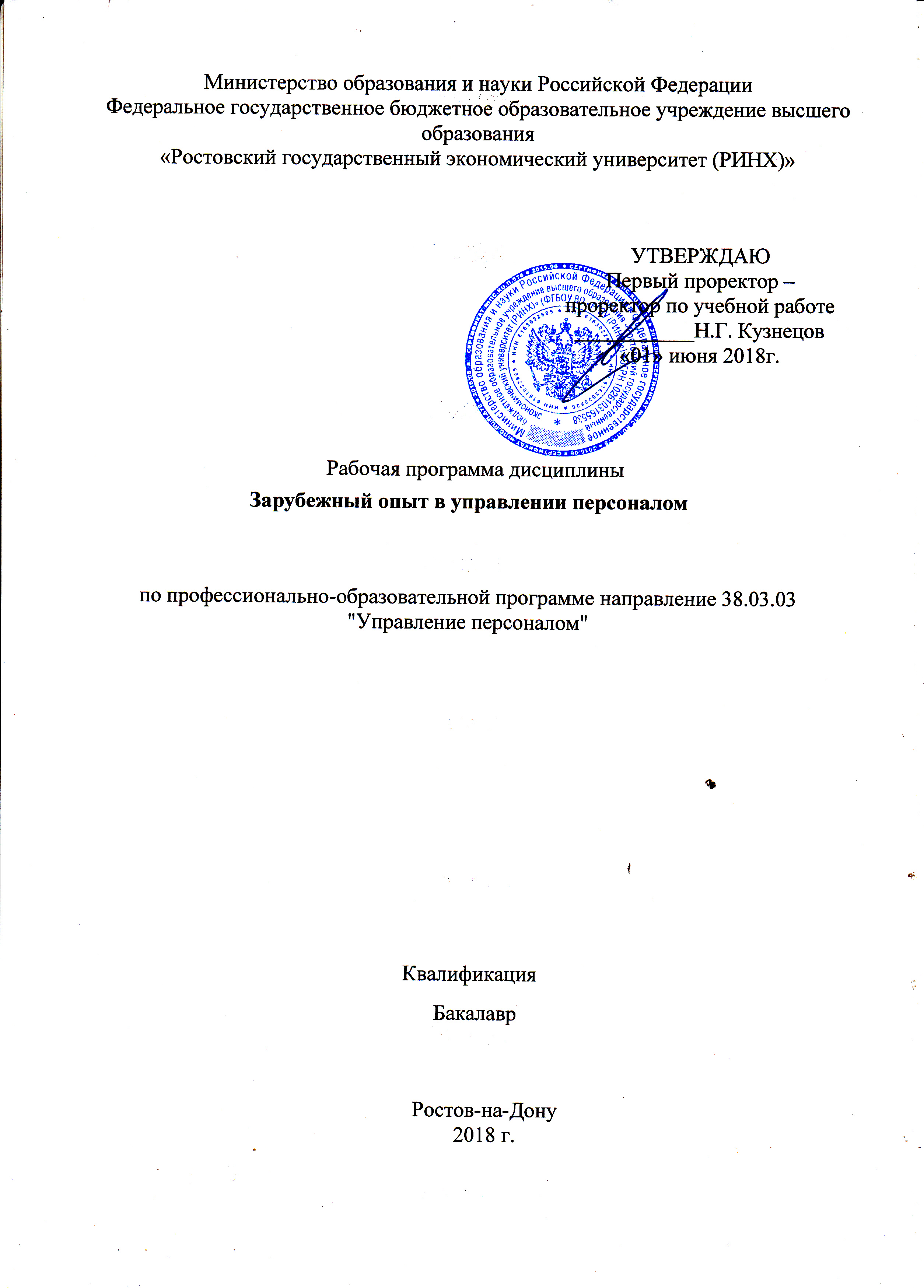 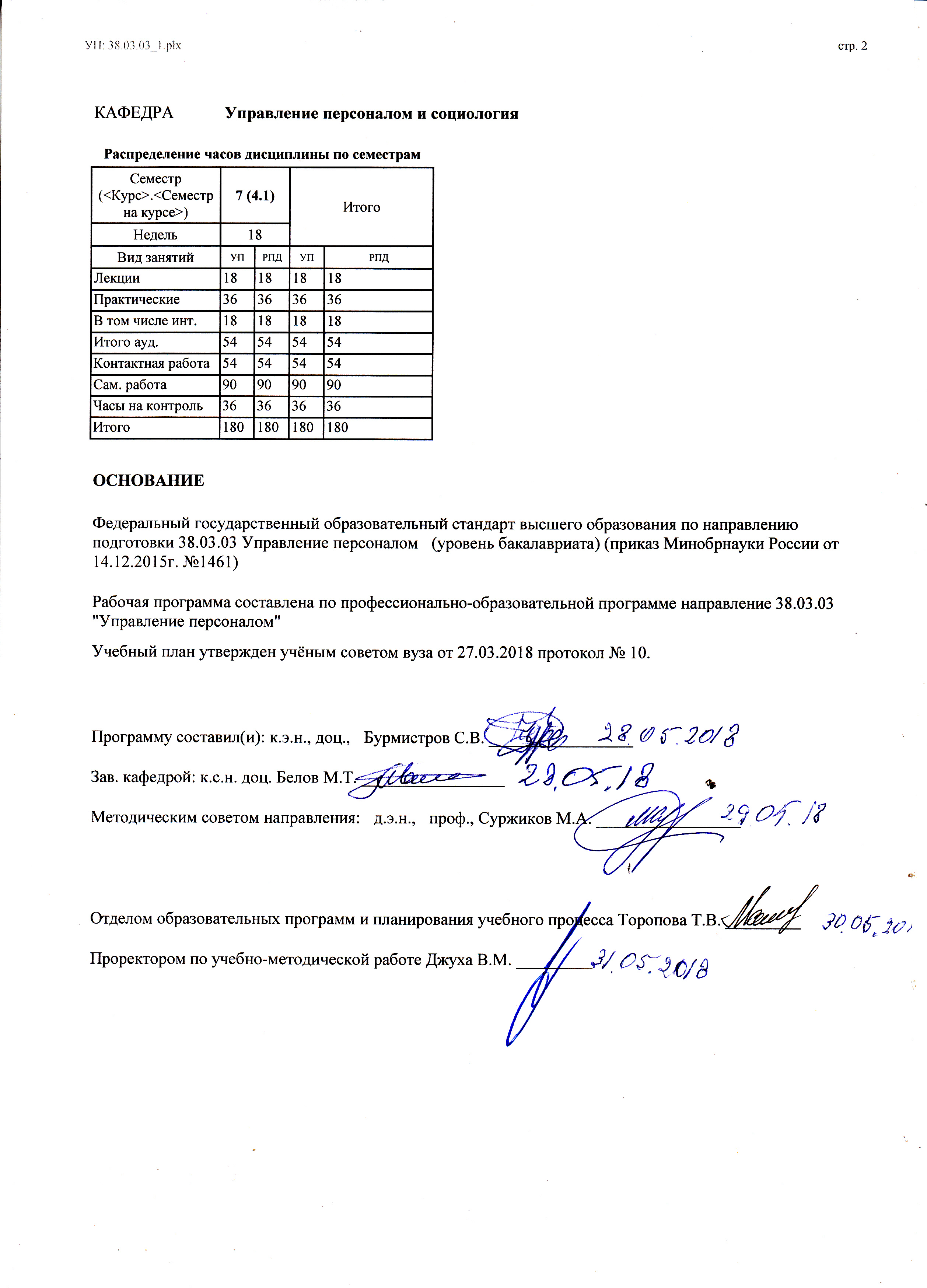 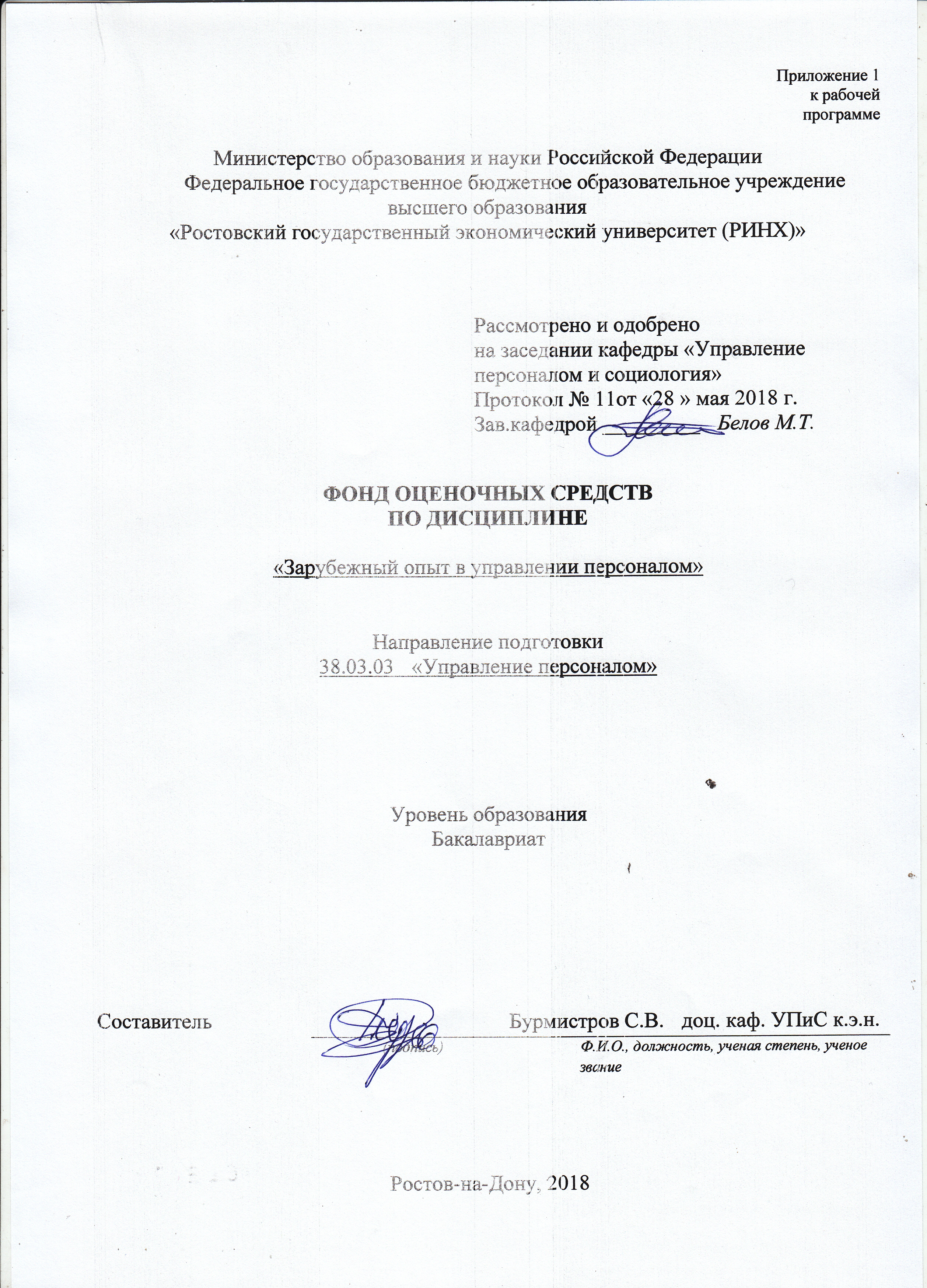 Оглавление1. Перечень компетенций с указанием этапов их формирования в процессе освоения образовательной программыПеречень компетенций с указанием этапов их формирования представлен в п. 3. «Требования к результатам освоения дисциплины» рабочей программы дисциплины». 2 Описание показателей и критериев оценивания компетенций на различных этапах их формирования, описание шкал оценивания  2.1 Показатели и критерии оценивания компетенций:  2.2. Критерии оценивания компетенций:  полные и содержательные знания учебного материала по дисциплине;умение приводить примеры;  умение отставить свою позицию; умение пользоваться дополнительной литературой при подготовке к занятиям;соответствие представленной в ответах информации материалам лекции и учебной литературы, сведениям из информационных ресурсов Интернет;2.3. Шкалы оценивания:   Текущий контроль успеваемости и промежуточная аттестация осуществляется в рамках накопительной балльно-рейтинговой системы в 100-балльной шкале. «Студент считается аттестованным по дисциплине, если его оценка за семестр не менее 50 баллов (суммарно по контрольным точкам). При этом студенту выставляется семестровая оценка в 100-балльной шкале, характеризующей качество освоения студентом знаний, умений и компетенций по данной дисциплине». При этом оценке отлично (5) соответствует количество баллов от 84 до 100; хорошо (4) - 67–83 балла; удовлетворительно (3) - 50–66 баллов; неудовлетворительно (2) - 0–49 баллов.Студент, набравший количество баллов, соответствующее оценке «удовлетворительно», «хорошо» от экзамена освобождается, получив автоматически данную оценку. Оценку «отлично» необходимо подтвердить, явившись на экзамен. Если студент не согласен с баллами, соответствующими оценке «удовлетворительно» и «хорошо», выставленными ему в течение семестра преподавателем, то он имеет право прийти на экзамен. В этом случае набранные им баллы не учитываются и максимальное количество баллов, которое студент может набрать за промежуточную аттестацию по дисциплине  - 100 баллов. В течение семестра по каждой контрольной точке студент может набрать максимально 50 баллов, которые можно заработать следующим образом:За активную работу на семинарских занятиях студент может набрать – 2 балла.Баллы за самостоятельную работу начисляются за подготовку реферирования научной статьи – 0-5 баллов, составление кроссворда с использованием терминов по одной из тем изучаемой дисциплины объемом не менее 15 слов – 0-5 баллов, выполнение ситуационного задания по одной из тем - 0-5 баллов, реферата - 0-5 баллов, доклада - 0-5 баллов. Тестирование предполагает выполнение письменных контрольных работ по итогам освоения каждого модуля. Письменный контроль по итогам освоения модуля состоит из теоретических вопросов и задач3 Типовые контрольные задания или иные материалы, необходимые для оценки знаний, умений, навыков и (или) опыта деятельности, характеризующих этапы формирования компетенций в процессе освоения образовательной программыМинистерство образования и науки Российской ФедерацииФедеральное государственное бюджетное образовательное учреждение высшего образования«Ростовский государственный экономический университет (РИНХ)»Кафедра  Управления персоналом и социологии(наименование кафедры)Вопросы к экзаменупо дисциплине «Зарубежный опыт в управлении персоналом»Опишите цели и задачи изучения курса "Зарубежный опыт управления персоналом" и его место в системе экономических дисциплин.В чем заключаются национальные особенности межличностных коммуникаций.В чем заключаются национальные особенности кадрового переговорного процесса.Какова структура национальной культуры.Охарактеризуйте значение труда в различных культурах.Опишите особенности менеджмента и управления персоналом в различных национальных культурах.В чем заключаются национальные особенности корпоративной культуры.Опишите исторические факторы и этапы развития системы управления персоналом за рубежом.Охарактеризуйте особенности формирования кадрового менеджмента в передовых зарубежных фирмах.Чем являются и как связаны национальная культура и бизнес-культураОпишитеосновные этапы и стадии развития управления персоналом и их содержание.В чем особенности зарубежного опыта формирования коллектива в разных фирмах.Что представляет собой кадровая концепция, опишите ее  сущность и основные направления.Опишите механизм взаимосвязи кадровой концепции с концепцией развития коллектива в кадровых фирмах.Охарактеризуйте экономические аспекты управления персоналом и их особенности.Раскройте социальные аспекты управления персоналом.Опишите принципы управления персоналом и их дополнительный анализ в зарубежных фирмах.Раскройте сущность и классификация и национальные особенности функций управления персоналом.Опишите сравнительный анализ американских и японских моделей управления персоналом.Какова сущность и структура технологии управления персоналом зарубежных фирм.Охарактеризуйте факторы формирования разных подходов к технологии управления персоналом.Раскройте  особенности форм и методов привлечения персонала в Германии.Охарактеризуйте формы и методы привлечения персонала в США.Охарактеризуйте формы и методы привлечения персонала в Японии.Проведите сравнительный анализ основных этапов и стадии отбора персонала в передовых зарубежных фирмах.Как организована система подготовки, переподготовки и повышения квалификации персонала в передовых фирмах.Что включают в себя программы обучения персонала на рабочем месте в зарубежных фирмах и их оценка.Охарактеризуйте формы и методы высвобождения персонала и их особенности в передовых фирмах.Опишите необходимость мотивации персонала и ее теоретическое развитие за рубежом.Опишите национальные особенности моделей мотивации персонала.Охарактеризуйте особенности формирования персонала в организациях США.Сравните особенности формирования и функционирования премиальных систем стимулирования в разных государствах.Охарактеризуйте особенности привлечения и использования персонала на малых фирмах за рубежом.Каковы основные направления совершенствования управления персоналом в малых фирмах за рубежом.Охарактеризуйте особенности японской системы управления персоналом.Опишите особенности американской системы управления персоналом.Опишите особенности европейской системы управления персоналом.Как проявляю6тся глобализация и межкультурные проблемы в бизнесе и управлении персоналом.Охарактеризуйте средства и методы управления персоналом  в различных культурах.Каково соотношение фактора национальной культуры управления персоналом  и других факторов внешней среды для функционирования МНК и СП.Опишите типы организационных структур в МНК как фактор управления персоналом.Охарактеризуйте особенности создания и функционирования СП: подбор партнеров, набор персонала, система оплаты труда, подготовка и переподготовка кадров.Опишите взаимодействие национальных бизнес-культур  управления персоналом в России.Опишите формы подготовки менеджеров для работы с представителями других бизнес-культур.Охарактеризуйте национальные особенности лидерства.Как происходит управление изменениями в различных национальных бизнес-культурах.Опишите диапазон власти и иерархия в системах управления персоналом зарубежных государств.Каким образом отражается корпоративная этика в национальной бизнес-культуре.В чем заключаются национальные особенности конкурентности как фактора управления персоналом.В чем заключаются национальные особенности структурообразования и распределения полномочий в системе управления персоналом.Составитель ________________________ С.В. Бурмистров                                                                              (подпись)«28» мая  2018 г. Министерство образования и науки Российской ФедерацииФедеральное государственное бюджетное образовательное учреждение высшего образования«Ростовский государственный экономический университет (РИНХ)»Кафедра Управления персоналом и социологииЭКЗАМЕНАЦИОННЫЙ БИЛЕТ № ___по дисциплине «Зарубежный опыт в управлении персоналом»1. Опишите особенности менеджмента и управления персоналом в различных национальных культурах.2. Охарактеризуйте особенности формирования персонала в организациях США.3. Каким образом отражается корпоративная этика в национальной бизнес-культуре.Составитель        Бурмистров С.ВЗаведующий кафедрой    Белов М.Т.    «28» мая 2018 г. Критерии оценивания: 84-100 баллов (оценка «отлично») - изложенный материал фактически верен, наличие глубоких исчерпывающих знаний в объеме пройденной программы дисциплины в соответствии с поставленными программой курса целями и задачами обучения; правильные, уверенные действия по применению полученных знаний на практике, грамотное и логически стройное изложение материала при ответе, усвоение основной и знакомство с дополнительной литературой;67-83 баллов (оценка «хорошо») - наличие твердых и достаточно полных знаний в объеме пройденной программы дисциплины в соответствии с целями обучения, правильные действия по применению знаний на практике, четкое изложение материала, допускаются отдельные логические и стилистические погрешности, обучающийся  усвоил основную литературу, рекомендованную в рабочей программе дисциплины;50-66 баллов (оценка удовлетворительно) - наличие твердых знаний в объеме пройденного курса в соответствии с целями обучения, изложение ответов с отдельными ошибками, уверенно исправленными после дополнительных вопросов; правильные в целом действия по применению знаний на практике;0-49 баллов (оценка неудовлетворительно) - ответы не связаны с вопросами, наличие грубых ошибок в ответе, непонимание сущности излагаемого вопроса, неумение применять знания на практике, неуверенность и неточность ответов на дополнительные и наводящие вопросы».Министерство образования и науки Российской ФедерацииФедеральное государственное бюджетное образовательное учреждение высшего образования«Ростовский государственный экономический университет (РИНХ)»Кафедра Управления персоналом и социологииТесты по дисциплине «Зарубежный опыт в управлении персоналом»Банк тестов по модулям1. Основные черты российского подхода к управлению персоналом в организацииглавное - выполнение обязанностей;главное - реализация трудовых заданий;низкие гарантии для работника;высокие гарантии для работника;оплата труда в зависимости от стажа;оплата труда в зависимости от результатов;неформальные отношения с подчиненными;формальные отношения с подчиненными;широкое распространенное делегирование власти;отсутствие конкуренции между работниками;преданность предприятию;жесткая конкуренция между работниками.2. Основные черты американского подхода к управлению персоналом в организацииглавное - выполнение обязанностей;главное - реализация трудовых заданий;низкие гарантии для работника;высокие гарантии для работника;оплата труда в зависимости от стажа;оплата труда в зависимости от результатов;неформальные отношения с подчиненными;формальные отношения с подчиненными;широкое распространенное делегирование власти;отсутствие конкуренции между работниками;преданность предприятию;жесткая конкуренция между работниками.3. Основные черты европейского подхода к управлению персоналом в организацииглавное - выполнение обязанностей;главное - реализация трудовых заданий;низкие гарантии для работника;высокие гарантии для работника;оплата труда в зависимости от стажа;оплата труда в зависимости от результатов;неформальные отношения с подчиненными;формальные отношения с подчиненными;широкое распространенное делегирование власти;отсутствие конкуренции между работниками;преданность предприятию;жесткая конкуренция между работниками.4. Основные черты японского подхода к управлению персоналом в организацииглавное - выполнение обязанностей;главное - реализация трудовых заданий;низкие гарантии для работника;высокие гарантии для работника;оплата труда в зависимости от стажа;оплата труда в зависимости от результатов;неформальные отношения с подчиненными;формальные отношения с подчиненными;широкое распространенное делегирование власти;отсутствие конкуренции между работниками;преданность предприятию;жесткая конкуренция между работниками.5. Чего не хватает для полной процедуры типичного совещания руководящего состава японского предприятия ?определение цели;формирование повестки дня;решение организационных вопросов;определение ведущего (председательствующего);определение участников„созыв (оповещение) совещания;отчет о совещании;оценка полученных результатов совещания.6. Чего не хватает для полной процедуры типичного совещания руководящего состава американского  предприятия ?определение цели;формирование повестки дня;решение организационных вопросов;определение ведущего (председательствующего);определение участников„созыв (оповещение) совещания;отчет о совещании;оценка полученных результатов совещания.7. В соответствии с принципами европейской школы управления персоналом определение соответствия работника занимаемой должности, отзыв о его достоинствах, достижениях, способностях, служебном поведении — это профотбор; подбор;аттестация работника;профориентация;профессиональное консультирование.8. Теоретиком идей научного управления считается: Фредерик Уинслоу Тейлор(1856-1915) Мари Паркер Фоллет(1868-1933) Дуглас МакГрегор(1906-1964) 9. П. Дракер является автором концепции:эффективной организацииуправления по целям«7-S» 10. К какому из стилей управления персоналом относится данная характеристика: «самоутверждение и индивидуальная ответственность руководителей отдельных направлений бизнеса на фирме» к«западному» к«восточному» 11. Процессуальные теории мотивации основываются: на иерархии потребностей А. Маслоу;на представлении о стремлении человека к самореализации;на выборе поведения, способного привести к желаемым результатам;на концепции«гигиенических факторов» ;на представлении, что человек по природе своей ленив.12. Разработчиками теории человеческого капитала были:Т. Шульц и Г. БеккерМ. Вебер и Э. МэйоА. Маслоу и М.Познер13. Какому национальному стереотипу поведения присущи следующие характеристики: прагматичность, ориентация на дело и действие, жизненный здравый смысл, нелюбовь к умозрительным проектам, за которыми не стоит реального дела, чувство собственного достоинства, терпимость к чужим взглядам, мнениям, убеждениям, уважение к традициям, этноцентризм: американскомуанглийскомукитайскомуяпонскому14. Г. Минцберг исследовал: природу управленческого трударолевые модели, описывающие профессиональную деятельность менеджераорганизационные структуры управлениявсё вышеперечисленное 15. Теория жизненного цикла организации в которой автор предложил модель, описывающую развитие компаний через последовательность кризисных точек; в которой выделено пять стадий организационного развития, отделяемых друг от друга моментами организационных кризисов; в которой путь от одной стадии развития к следующей компания проходит, преодолевая соответствующий кризис данного переходного периода» -- это:концепция органического эволюционного развития Б. Ливехудамодель организационного развития Л. Грейнератеория жизненных циклов И. Адизесаконцепция коррекции бизнес-системМодуль 2. Современные зарубежные тенденции совершенствования базовых функций управления персоналом16. Какая из теорий родилась на основании уподобления организации живому организму и доказывает, что до расцвета доживают далеко не все предприятия, за расцветом неизбежно следует бюрократизация бизнеса, а затем «смерть». (Автор определяет ряд опасностей, которые ожидают организацию на пути своего развития, но не дает ответа на вопрос: к какому организационному состоянию она должна стремиться, чтобы подольше задержаться в фазе расцвета)? концепция органического эволюционного развития Б. Ливехудамодель организационного развития Л. Грейнератеория жизненных циклов И. Адизесаконцепция коррекции бизнес-систем17. Какая зарубежная концепция управления персоналом базируется на следующей предпосылке: если работник принимает участие в делах фирмы, в инновационной,  предпринимательской деятельности с различными формами вознаграждения, получает право самостоятельно принимать решения по поводу планирования своей трудовой деятельности, вовлечен в управление и получает от этого удовлетворение, то он работает более заинтересованно и производительно? управление по результатамуправление посредством мотивацииуправление посредством делегированияпартисипативное управлениепредпринимательское управление18. Разработчиком теории иерархии потребностей являлся: Э. Мэйо(1880-1949) М. Вебер(864-1920) А. Маслоу(1908-1970) 19. Используемый за рубежом метод оценки эффективности управления человеческими ресурсами организации, заключающийся в том, что показатели деятельности служб управления персоналом (коэффициент текучести кадров, показатель абсентеизма, затраты на обучение новых работников) сравнивают с аналогичными данными других компаний, работающих на рынке и занимающихся примерно теми же видами деятельности– это: экспертная оценкаметод бенчмаркингаметод подсчета отдачи инвестицийметод Д. Филлипсаметодика Д. Ульриха20. Безработица, вызванная добровольной сменой работы в связи с различными причинами ( поиск более высокого заработка или более престижной работы и т.д.) называется:структурнаядобровольнаямаргинальнаяфрикционная.21. В зарубежной практике управления персоналом занятость, которая обеспечивает достойный доход, здоровье, повышение образовательного и профессионального уровня для каждого члена общества на основе общественной производительности труда называется:полнойэффективнойрациональнойактивной.22. Морфологический анализ - это:активизация творческого поиска решения задач;возможность сравнения нескольких факторов; средство изучения  всевозможных  комбинаций организационных решений.23. Зарубежная концепция специализированного обучения предусматривает  обучение квалифицированных кадров, ориентированное:на сегодняшний день или ближайшее будущее и имеющее отношение к соответствующему рабочему месту;на внутрипроизводственную и внепроизводственную мобильность персонала;на развитие человеческих качеств, заложенных или приобретенных в практической деятельности.24. Концепция многопрофильного обучения предусматривает  обучение квалифицированных кадров, ориентированное:на сегодняшний день или ближайшее будущее и имеющее отношение к соответствующему рабочему месту;на внутрипроизводственную и внепроизводственную мобильность персонала;на развитие человеческих качеств, заложенных или приобретенных в практической деятельности.25. Концепция личностно-ориентированного обучения предусматривает  обучение квалифицированных кадров, ориентированное:на сегодняшний день или ближайшее будущее и имеющее отношение к соответствующему рабочему месту;на внутрипроизводственную и внепроизводственную мобильность персонала;на развитие человеческих качеств, заложенных или приобретенных в практической деятельности.26. Зарубежный менеджмент персонала предполагает, что карьера бывает:профессиональная;стандартная;традиционная;внутриорганизационная.27. Зарубежный опыт управления персоналом основывается на том, что эффективность систем управления  персоналом определяется:затратами на функционирование и развитие систем управления персоналом в организации; потерями,  связанными с формированием, распределением  и использованием трудового потенциала организации; степенью  достижения  организационных  целей при заранее определенных  размерах потерь и затрат на функционирование систем управления персоналом.28. Системное формирование управления персоналом за рубежом предполагает: степень централизации функций управления персоналом в сочетании с децентрализацией части функций учет всех возможных взаимосвязей внутри системы управления персоналом, между ее подсистемами и элементами, а также производственной системой и внешней средой в)оптимальное соотношение численности работников системы управления персоналом и производственной системы соответствие системы управления персоналом требованиям производства совершенствования одной подсистемы или элемента системы управления персоналом приводящее к диспропорциям в целостной системе управления персоналом .29 Используемые за рубежом социально-психологические методы управления персоналом включают в себя: технико-экономический анализ социально-психологическое планирование инструктирование создание нормального психологического климата развитие у работников инициативы и ответственности30. В рамках функционального блока  системы управления персоналом зарубежных предприятий решаются задачи: учёт и статистика персонала производственная социализация упорядочение рабочих мест определение содержания и результатов труда на рабочих местах деловая оценка персонала Модуль 3. Концептуальные  особенности систем управления персоналом  в основных  макро-регионах мирового экономического пространства31. Для небольших зарубежных фирм на начальных этапах развития, когда руководство ещё не определило статус кадровой службы характерна: структурная подчинённость кадровой службы руководителю по администрированию структурное подчинение службы управления персоналом в качестве штабного отдела общему руководству организации структурная подчинённость кадровой службы в качестве штабного органа высшему руководству организационное включение службы управления персоналом в руководство организацией организационное включение службы управления персоналом в систему "контроллинг" 32. Система управления персоналом в зарубежных организациях это: система, обеспечивающая реализацию функций управления персоналом система теоретико-методологических взглядов на понимание и определение сущности, содержания, целей, задач, критериев, принципов и методов управления персоналом система способов осуществления управленческого воздействия на персонал 33. Основными группами методов управления персоналом в зарубежных организациях являются: социально-психологические универсальные экономические прикладные административные 34. В соответствии с «западной» концепцией управления персоналом радикальные нововведения в системе управления ведут к изменениям: отдельных функциональных направлений управления персоналом глубоким изменениям в системе управления службой управления персоналом существенные изменения могут коснуться только информационных технологий в управлении персоналом никаких изменений в системе управления персоналом при внедрении радикальных нововведений не предвидится 35. В соответствии с «восточной» концепцией управления персоналом административные методы управления базируются на: дисциплине и ответственности системе взаимоотношений в коллективе установлении моральных принципов правовом регулировании мотивации трудовой деятельности 36. Основная цель функциональной системы управления персоналом в зарубежной организации состоит: в управлении развитием научно-технического потенциала предприятия в управлении человеческими ресурсами предприятия в управлении личностью в управлении внешним окружением предприятия 37. Совокупность приемов и способов воздействия на персонал для достижения поставленных зарубежной организацией целей - это: принципы управления персоналом методы управления персоналом функции управления персоналом компоненты управления персоналом 38. Среди ниже перечисленных функций управления персоналом зарубежной фирмы  укажите наиболее стандартизированную по регламенту исполнения: отбор персонала адаптация персонала аттестация рабочих мест по условиям труда управление карьерой 39. Какого типа кадровая политика на зарубежных предприятиях предполагает использование в основном внутренних источников заполнения свободных вакансий? открытая; закрытая; реактивная; активная; превентивная. 40. Наличие прогнозов развития ситуации при недостатке средств для мотивации персонала характеризует тип кадровой политики: открытая; закрытая; реактивная; активная; превентивная. 41. Отправной точкой системы управления персоналом японской фирмы являются тактические цели организации, установленные средним звеном менеджмента организации? да; нет. 42. Какие факторы определяют выбор зарубежной организацией закрытой или открытой кадровой политики? характеристики трудового коллектива; факторы внешней среды; корпоративная культура; численность работников на предприятии. 43. Стратегия управления персоналом, это: система правил работы кадровой службы; совокупность основных принципов, правил и целей работы с персоналом предприятия; система долгосрочных планов предприятия. 44. Ротация персонала в зарубежной организации осуществляется: в целях повышения производительности труда в целях повышения качества продукции в целях получения работником новых профессиональных знаний в целях повышения уровня сплоченности коллектива 45. При развитии персонала на основе shadow метода резервист: работает непосредственно с сотрудником, которого он должен быть готов заменить на рабочем месте работает в учебной группе с такими же учениками-дублерами находится под контролем мастера на данном участке производства работает и учится самостоятельно с помощью специальных пособий Модуль 4. Использование зарубежного опыта в управлении персоналом  транснациональных компаний и государственных органов.46. В «западной» системе методов развития персонала тренинг является: методом обучения персонала на рабочем месте методом обучения персонала вне рабочего места универсальным методом обучения и на рабочем месте и вне его тренинг применяется только в практике спортивного менеджмента 47. Необходимость систематического обучения персонала доказывает теория человеческих отношений теория «X» теория «У» человеческого капитала 48. В «восточной» концепции управления персоналом активные методы обучения направлены на усвоение теоретических знаний практическую отработку передаваемых слушателям знаний самостоятельное обучение сотрудников без преподавателей 49. Коучинг имеет большое сходство с методом инструктажа наставничества дублирования групповым обучением 50. Формированию бюджета обучения сотрудников в зарубежной организации предшествует:определение потребностей обучения определение целей обучения выбор методов обучения определение содержания программ обучения 51. Оценка эффективности деятельности службы персонала в зарубежной организации базируется на определении: объема средств, потраченных на обучение персонала экономии фонда заработной платы за счет уменьшения премиальных выплат уровни активизации трудового потенциала персонала 52. По правилам проведении процедуры деловой оценки в соответствии с требованиями МОТ, обязательным условием является привлечение: одного оценщика более чем одного независимого оценщика трех независимых оценщиков пять независимых оценщиков.53. Первую методику организации труда персонала разработал и внедрил: Ф.У. Тэйлор А. Маслоу Э. Мэйо Г. Форд 54.У кого из классиков менеджмента число принципов управления производством (персоналом) является наибольшим: Г. Форда Ф. Тейлора А. Файоля Г. Эмерсона 55. Кто из основоположников менеджмента сформулировал принципы бюрократического управления персоналом?Т. Парсонс А. Файоль Э. Дюркгейм М. Вебер 56. Значение социально-психологический мотивации, как фактора достижения высокой эффективности труда было выявлено: в теории «Y» в теории «Z» в теории «человеческих отношений» в теории «человеческого капитала» 57. Кружки качества на предприятиях образуются: из наиболее совершенных станков и агрегатов путем объединения структурных подразделений, разрабатывающих проблемы совершенствования качества путем добровольного объединения сотрудников для совместной работы над общим проектом путем добровольного объединения студентов-практиков, которые выра¬зили желание поработать на производстве 58. Система пожизненного найма имеет преимущественное распространение в: США ФРГ Японии Франции 59. Процесс развития системы управления персоналом в зарубежных странах находит выражение: в переходе системы к более современным и эффективным методам управления персоналом приведение системы управления персоналом в постоянное устойчивое состояние в расстройстве системы управления персоналом в замедлении процессов функционирования системы управления персоналом 60. Практика показала, что использование метода Дельфи может найти применение в управлении персоналом: при планировании численности персонала в организации при деловой оценке персонала при проектировании трудовых процессов при совершенствовании методов привлечения персонала в организацию.2. Инструкция по выполнениюИз предложенных вариантов выбрать один или несколько правильных.3. Критерии оценивания: оценка «отлично» выставляется студенту, если правильных ответов более, чем 85 %; оценка хорошо», если правильных ответов от 68 до 85% ; оценка «удовлетворительно» если правильных ответов от 50 до 67%; оценка неудовлетворительно» если правильных ответов менее 50%.  Составитель ________________________ С.В. Бурмистров                                                                                (подпись)«28» мая 2018 г. Министерство образования и науки Российской ФедерацииФедеральное государственное бюджетное образовательное учреждение высшего образования«Ростовский государственный экономический университет (РИНХ)»Кафедра Управления персоналом и социологииТемы рефератовпо дисциплине «Зарубежный опыт в управлении персоналом»Особенности субъектно-объектных отношений в зарубежной теории и практике управления персоналом.Особенности зарубежных подходов к объяснению сущности и практике формирования систем управления персоналом: понятие, сущность, основные задачи и стадии.Зарубежные теории управления о методах управления персоналом.Зарубежные теоретические представления о функции управления персоналом: понятие, состав и характеристика.Основные зарубежные школы управления персоналом.Стратегия управления персоналом в представлениях зарубежной управленческой науки.Сущность  роль и содержание кадровой политики с точки зрения зарубежных теорий управления персоналом.Зарубежный опыт планирования численности и структуры персонала.Зарубежный опыт трудовой адаптация работниковЗарубежный опыт формирования кадрового резерва, кадрового ядра и периферийной рабочей силы.Зарубежная практика подготовки, переподготовки и повышения квалификации персонала.Зарубежный опыт планирования и управления трудовой карьерой работника.Особенности зарубежной практики набора персонала: внешние и внутренние источники.Зарубежный опыт подбора, отбора (селекции) персонала: понятие и методика проведения.Зарубежный опыт маркетинга персонала: понятие, цели и задачи.Зарубежные методы оценки затрат на персонал и их эффективности.Особенности зарубежной практики оценки  эффективности кадрового потенциала.Зарубежный опыт организации заработной платы: этапы и основные элементы.Зарубежные особенности формирования политики вознаграждения персонала – цели и формы реализации.Зарубежные особенности принципов, функций и организационной структуры службы  управления персоналомОсобенности зарубежных технологий принятия кадровых решений.«Кружки качества» как форма активизации творческого потенциала работников Методические рекомендации по написанию, требования к оформлению Структура реферата: 1) титульный лист; 2) план работы с указанием страниц каждого вопроса, подвопроса (пункта);3) введение;4) текстовое изложение материала, разбитое на вопросы и подвопросы (пункты, подпункты) с необходимыми ссылками на источники, использованные автором;5) заключение;6) список использованной литературы;7) приложения, которые состоят из таблиц, диаграмм, графиков, рисунков, схем (необязательная часть реферата).Приложения располагаются последовательно, согласно заголовкам, отражающим их содержание.  Реферат оценивается научным руководителем исходя из установленных кафедрой показателей и критериев оценки реферата.Критерии оценки:   Критерии и показатели, используемые при оценивании учебного реферата Оценивание рефератаРеферат оценивается по 100 балльной шкале, балы переводятся в оценки успеваемости следующим образом: • 86 – 100 баллов – «отлично»; • 70 – 75 баллов – «хорошо»; • 51 – 69 баллов – «удовлетворительно;• мене 51 балла – «неудовлетворительно».Баллы учитываются в процессе текущей оценки знаний программного материала.Составитель ________________________С.В. Бурмистров                                                                              (подпись)«28» мая  2018 г. 4 Методические материалы, определяющие процедуры оценивания знаний, умений, навыков и (или) опыта деятельности, характеризующих этапы формирования компетенцийПроцедуры оценивания включают в себя текущий контроль и промежуточную аттестацию.Текущий контроль успеваемости проводится с использованием оценочных средств, представленных в п. 4 данного приложения. Результаты текущего контроля доводятся до сведения студентов до промежуточной аттестации.   	Промежуточная аттестация проводится в форме экзамена4.1.  Экзамен по совокупности выполненных работ в течение семестраЦель процедуры: оценка уровня усвоения обучающимися знаний, приобретения умений, навыков и сформированности компетенций в результате изучения учебной дисциплины.Локальные нормативные акты, регламентирующие проведение процедуры:Проведение промежуточной аттестации успеваемости обучающихся  регламентируется Положением о проведении текущего контроля успеваемости и промежуточной аттестации обучающихся в ФГБОУ ВПО «РГЭУ (РИНХ)», утвержденных приказом ректора РГЭУ (РИНХ) от 24.06.2014 № 11.Субъекты, на которых направлена процедура: все без исключения обучающиеся, осваивающие дисциплину. В случае, если обучающийся не набрал минимума баллов, необходимых для получения оценки «удовлетворительно» или «хорошо», а также, если указанные оценки  обучающегося не устраивают - он обязан участвовать в процедуре  письменного или устного  экзамена по результатам освоения дисциплины.Период проведения процедуры. Процедура оценивания проводится по окончании изучения дисциплины, в течение экзаменационной сессии. Требования к помещениям и материально-техническим средствам для проведения процедуры: рабочее место с персональным компьютером, оснащенным программными средствами MicrosoftOffice, программой «Ведомости кафедры» и доступом к Internet.Требования к кадровому обеспечению проведения процедуры. Процедуру проводит преподаватель, ведущий по  дисциплине занятия лекционного типа.Требования к банку оценочных средств. Проведение процедуры предполагает использование банка вопросов специально разработанных для проведения экзамена.Описание проведения процедуры. Результаты процедуры по отношению к конкретному студенту определяются преподавателем, как совокупность предусмотренных ЛКМ оценок по двум контрольным точкам, результатов самостоятельной работы обучающегося по ликвидации пробелов в знаниях, умениях, навыках, если они были отмечены в контрольных точках.Шкалы оценивания результатов проведения процедуры:Результаты проведения процедуры представляют собой оценку по 100-балльной шкале в соответствии с балльно-рейтинговой системой оценивания, используемой в РГЭУ (РИНХ), которая затем переводится в оценку по 5-балльной шкале:*Критерии балльно-рейтинговой системы оценивания представлены в п. 3. Результаты процедуры. Результаты проведения процедуры в обязательном порядке проставляются преподавателем в зачетные книжки обучающихся и экзаменационные электронные ведомости, представляемые в деканат факультета. По результатам проведения процедуры оценивания преподавателем делается вывод о результатах промежуточной аттестации по дисциплине. Обучающиеся, показавшие неудовлетворительные результаты считаются имеющими академическую задолженность, которую обязаны ликвидировать в соответствии с составляемым индивидуальным графиком. В случае, если обучающийся своевременно не ликвидировал имеющуюся академическую задолженность, он подлежит отчислению из ВУЗа.4.2. Устный экзамен по результатам освоения дисциплиныЦель процедуры: оценка уровня усвоения обучающимися знаний, приобретения умений, навыков и сформированности компетенций в результате изучения учебной дисциплины.Локальные нормативные акты, регламентирующие проведение процедуры:Проведение промежуточной аттестации успеваемости обучающихся регламентируется Положением о проведении текущего контроля успеваемости и промежуточной аттестации обучающихся в ФГБОУ ВПО «РГЭУ (РИНХ)», утвержденных приказом ректора РГЭУ (РИНХ) от 24.06.2014 № 11.Субъекты, на которых направлена процедура: обучающиеся, осваивавшие дисциплину, не набравшие минимума баллов, необходимых для получения оценки «удовлетворительно» или «хорошо»  или желающие повысить итоговую оценку.Период проведения процедуры. Процедура оценивания проводится по окончании изучения дисциплины, в течение экзаменационной сессии. Для обучающихся, не набравшие минимума баллов и не прошедших процедуру до начала экзаменационной сессии, составляется индивидуальный график прохождения промежуточной аттестации. В случае, если обучающийся не проходил процедуру без уважительных причин, то он считается имеющим академическую задолженность.Требования к помещениям и материально-техническим средствам для проведения процедуры: аудитория, оснащенная достаточным числом рабочих мест.Требования к кадровому обеспечению проведения процедуры. Процедуру проводит преподаватель, ведущий по  дисциплине занятия лекционного типа.Требования к банку оценочных средств:До начала проведения процедуры преподавателем подготавливается необходимый банк оценочных материалов для оценки знаний, умений, навыков. Банк оценочных материалов включает вопросы открытого типа. Из банка оценочных материалов формируются печатные бланки (билеты) индивидуальных экзаменационных заданий (Раздел 3 ФОС). Описание проведения процедуры: Каждому обучающемуся, принимающему участие в процедуре преподавателем выдается бланк индивидуального задания (экзаменационный билет).После получения экзаменационного билета и подготовки ответов обучающийся должен в меру имеющихся знаний, умений, навыков, сформированности компетенции дать устные развернутые ответы и представить краткие рукописные конспекты ответов на поставленные открытые вопросы. Каждому обучающемуся на подготовку отводится 30 - 40 минут.Шкалы оценивания результатов проведения процедуры:Результаты проведения процедуры представляют собой оценку по 100-балльной шкале в соответствии с балльно-рейтинговой системой оценивания, используемой в РГЭУ (РИНХ), которая затем переводится в оценку по 5-балльной шкале:*Критерии балльно-рейтинговой системы оценивания представлены в разделе 3. Результаты процедуры. Результаты проведения процедуры в обязательном порядке проставляются преподавателем в зачетные книжки обучающихся и экзаменационные электронные ведомости, представляемые в деканат факультета.По результатам проведения процедуры оценивания преподавателем делается вывод о результатах промежуточной аттестации по дисциплине. Обучающиеся, показавшие неудовлетворительные результаты считаются имеющими академическую задолженность, которую обязаны ликвидировать в соответствии с составляемым индивидуальным графиком. В случае, если обучающийся своевременно не ликвидировал имеющуюся академическую задолженность, он подлежит отчислению из ВУЗа.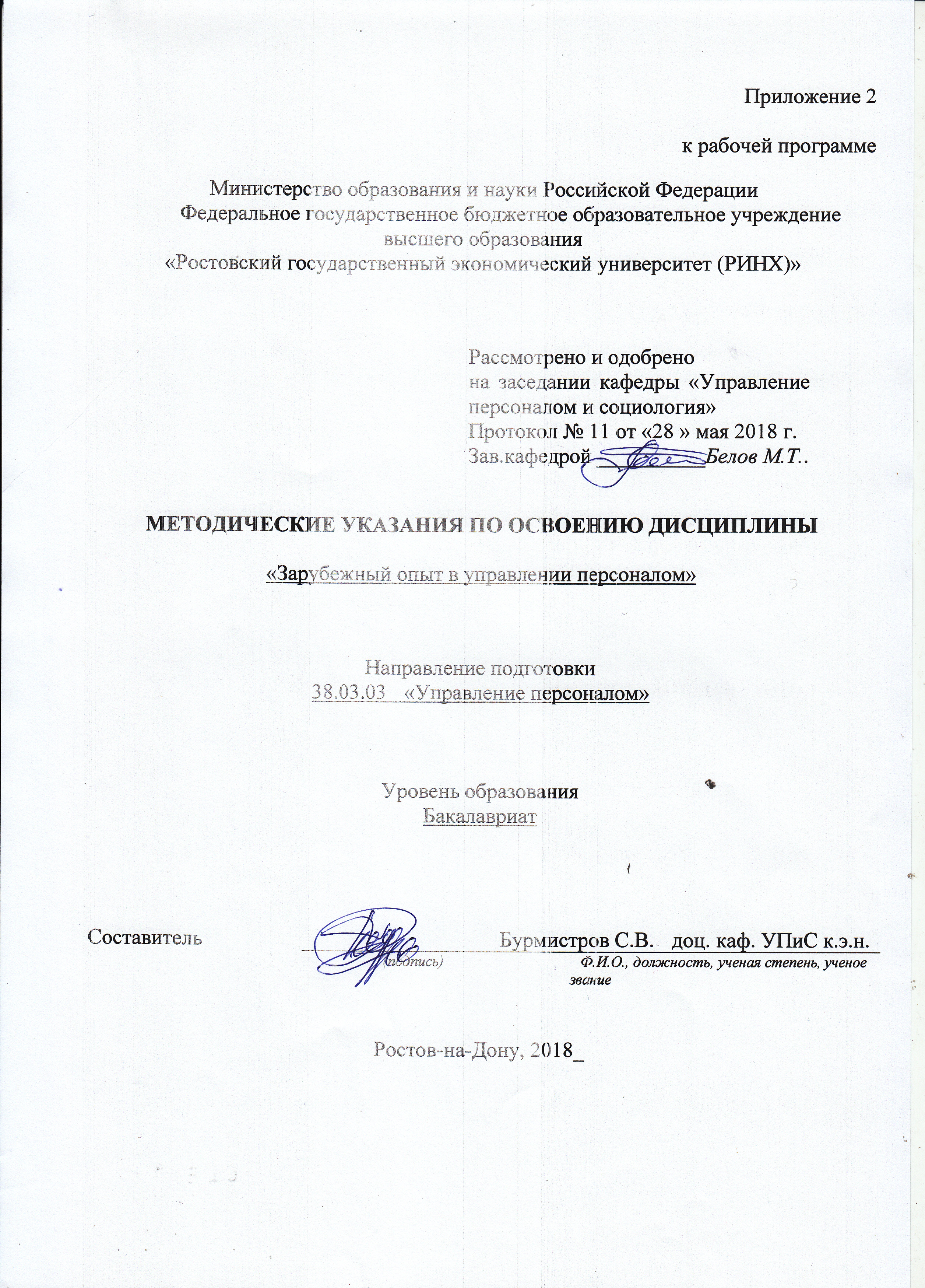 Методические  указания  по  освоению  дисциплины  «Зарубежный опыт в управлении персоналом» адресованы  студентам  всех форм обучения.  Учебным планом по направлению подготовки 38.03.03  «Управление персоналом» предусмотрены следующие виды занятий:- лекции;- практические занятия.В ходе лекционных занятий рассматриваются следующие  вопросы: исторические и культурно-этнографические факторы национальных особенностей управления персоналом; современные зарубежные тенденции совершенствования базовых функций управления персоналом; концептуальные  особенности систем управления персоналом  в основных  макро-регионах мирового экономического пространства; использование зарубежного опыта в управлении персоналом  транснациональных компаний и государственных органов; и др.Даются  рекомендации для самостоятельной работы и подготовке к практическим занятиям. Студентам следует перед каждой лекцией просматривать рабочую программу дисциплины, ее основных вопросов, рекомендуемой литературы; перед очередной лекцией необходимо просмотреть по конспекту материал предыдущей лекции. В ходе практических занятий углубляются и закрепляются знания студентов  по  ряду  рассмотренных  на  лекциях  вопросов,  развиваются навыки позволяющие: самостоятельно оценивать зарубежные философские и управленческие теории в целях получения нового знания для решения профессиональных задач; применять апробированные за рубежом методы аудита и маркетинга персонала. С учетом зарубежного опыта разрабатывать и внедрять программы  подбора, отбора и управления карьерой персонала; использовать передовые зарубежные технологии  оценки кадрового потенциала работников, формирования и управления творческими коллективами.При подготовке к практическим занятиям каждый студент должен:  – изучить рекомендованную учебную литературу;  – изучить конспекты лекций;  – подготовить ответы на все вопросы по изучаемой теме;  –письменно выполнить  домашнее задание, рекомендованные преподавателем при изучении каждой темы. По согласованию с  преподавателем  студент  может  подготовить реферат, доклад или сообщение по теме занятия. В процессе подготовки к практическим занятиям студенты  могут  воспользоваться  консультациями преподавателя. Вопросы, не  рассмотренные  на  лекциях  и  практических занятиях, должны  быть  изучены  студентами  в  ходе  самостоятельной  работы. Контроль  самостоятельной  работы  студентов  над  учебной  программой курса  осуществляется  в  ходе   занятий методом  устного опроса  или  посредством  тестирования.  В  ходе  самостоятельной  работы  каждый  студент  обязан  прочитать  основную  и  по  возможности  дополнительную  литературу  по  изучаемой  теме,  дополнить  конспекты лекций  недостающим  материалом,  выписками  из  рекомендованных первоисточников.  Выделить  непонятные  термины,  найти  их  значение  в энциклопедических словарях. При  реализации  различных  видов  учебной  работы  используются разнообразные (в т.ч. интерактивные) методы обучения, в частности:- интерактивная доска для подготовки и проведения лекционных и семинарских занятий;  -  размещение  материалов  курса  в системе дистанционного обучения http://elearning.rsue.ru/Для подготовки к занятиям, текущему контролю и промежуточной аттестации  студенты  могут  воспользоваться электронной библиотекой ВУЗа http://library.rsue.ru/ . Также обучающиеся могут  взять  на  дом необходимую  литературу  или воспользоваться читальными залами ВУЗа.  УП: 38.03.03_1.plxУП: 38.03.03_1.plxУП: 38.03.03_1.plxстр. 3стр. 3Визирование РПД для исполнения в очередном учебном годуВизирование РПД для исполнения в очередном учебном годуОтдел образовательных программ и планирования учебного процесса Торопова Т.В. __________Рабочая программа пересмотрена, обсуждена и одобрена для исполнения в 2019-2020 учебном году на заседании кафедры Управление персоналом и социологияЗав. кафедрой к.с.н. доц. Белов М.Т. _________________Программу составил(и):  к.э.н., доц.,  Бурмистров С.В. _________________Отдел образовательных программ и планирования учебного процесса Торопова Т.В. __________Рабочая программа пересмотрена, обсуждена и одобрена для исполнения в 2019-2020 учебном году на заседании кафедры Управление персоналом и социологияЗав. кафедрой к.с.н. доц. Белов М.Т. _________________Программу составил(и):  к.э.н., доц.,  Бурмистров С.В. _________________Отдел образовательных программ и планирования учебного процесса Торопова Т.В. __________Рабочая программа пересмотрена, обсуждена и одобрена для исполнения в 2019-2020 учебном году на заседании кафедры Управление персоналом и социологияЗав. кафедрой к.с.н. доц. Белов М.Т. _________________Программу составил(и):  к.э.н., доц.,  Бурмистров С.В. _________________Отдел образовательных программ и планирования учебного процесса Торопова Т.В. __________Рабочая программа пересмотрена, обсуждена и одобрена для исполнения в 2019-2020 учебном году на заседании кафедры Управление персоналом и социологияЗав. кафедрой к.с.н. доц. Белов М.Т. _________________Программу составил(и):  к.э.н., доц.,  Бурмистров С.В. _________________Отдел образовательных программ и планирования учебного процесса Торопова Т.В. __________Рабочая программа пересмотрена, обсуждена и одобрена для исполнения в 2019-2020 учебном году на заседании кафедры Управление персоналом и социологияЗав. кафедрой к.с.н. доц. Белов М.Т. _________________Программу составил(и):  к.э.н., доц.,  Бурмистров С.В. _________________Визирование РПД для исполнения в очередном учебном годуВизирование РПД для исполнения в очередном учебном годуОтдел образовательных программ и планирования учебного процесса Торопова Т.В. __________Рабочая программа пересмотрена, обсуждена и одобрена для исполнения в 2020-2021 учебном году на заседании кафедры Управление персоналом и социологияЗав. кафедрой к.с.н. доц. Белов М.Т. _________________Программу составил(и):  к.э.н., доц.,  Бурмистров С.В. _________________Отдел образовательных программ и планирования учебного процесса Торопова Т.В. __________Рабочая программа пересмотрена, обсуждена и одобрена для исполнения в 2020-2021 учебном году на заседании кафедры Управление персоналом и социологияЗав. кафедрой к.с.н. доц. Белов М.Т. _________________Программу составил(и):  к.э.н., доц.,  Бурмистров С.В. _________________Отдел образовательных программ и планирования учебного процесса Торопова Т.В. __________Рабочая программа пересмотрена, обсуждена и одобрена для исполнения в 2020-2021 учебном году на заседании кафедры Управление персоналом и социологияЗав. кафедрой к.с.н. доц. Белов М.Т. _________________Программу составил(и):  к.э.н., доц.,  Бурмистров С.В. _________________Отдел образовательных программ и планирования учебного процесса Торопова Т.В. __________Рабочая программа пересмотрена, обсуждена и одобрена для исполнения в 2020-2021 учебном году на заседании кафедры Управление персоналом и социологияЗав. кафедрой к.с.н. доц. Белов М.Т. _________________Программу составил(и):  к.э.н., доц.,  Бурмистров С.В. _________________Отдел образовательных программ и планирования учебного процесса Торопова Т.В. __________Рабочая программа пересмотрена, обсуждена и одобрена для исполнения в 2020-2021 учебном году на заседании кафедры Управление персоналом и социологияЗав. кафедрой к.с.н. доц. Белов М.Т. _________________Программу составил(и):  к.э.н., доц.,  Бурмистров С.В. _________________Визирование РПД для исполнения в очередном учебном годуВизирование РПД для исполнения в очередном учебном годуОтдел образовательных программ и планирования учебного процесса Торопова Т.В. __________Рабочая программа пересмотрена, обсуждена и одобрена для исполнения в 2021-2022 учебном году на заседании кафедры Управление персоналом и социологияЗав. кафедрой: к.с.н. доц. Белов М.Т. _________________Программу составил(и):  к.э.н., доц.,  Бурмистров С.В. _________________Отдел образовательных программ и планирования учебного процесса Торопова Т.В. __________Рабочая программа пересмотрена, обсуждена и одобрена для исполнения в 2021-2022 учебном году на заседании кафедры Управление персоналом и социологияЗав. кафедрой: к.с.н. доц. Белов М.Т. _________________Программу составил(и):  к.э.н., доц.,  Бурмистров С.В. _________________Отдел образовательных программ и планирования учебного процесса Торопова Т.В. __________Рабочая программа пересмотрена, обсуждена и одобрена для исполнения в 2021-2022 учебном году на заседании кафедры Управление персоналом и социологияЗав. кафедрой: к.с.н. доц. Белов М.Т. _________________Программу составил(и):  к.э.н., доц.,  Бурмистров С.В. _________________Отдел образовательных программ и планирования учебного процесса Торопова Т.В. __________Рабочая программа пересмотрена, обсуждена и одобрена для исполнения в 2021-2022 учебном году на заседании кафедры Управление персоналом и социологияЗав. кафедрой: к.с.н. доц. Белов М.Т. _________________Программу составил(и):  к.э.н., доц.,  Бурмистров С.В. _________________Отдел образовательных программ и планирования учебного процесса Торопова Т.В. __________Рабочая программа пересмотрена, обсуждена и одобрена для исполнения в 2021-2022 учебном году на заседании кафедры Управление персоналом и социологияЗав. кафедрой: к.с.н. доц. Белов М.Т. _________________Программу составил(и):  к.э.н., доц.,  Бурмистров С.В. _________________Визирование РПД для исполнения в очередном учебном годуВизирование РПД для исполнения в очередном учебном годуОтдел образовательных программ и планирования учебного процесса Торопова Т.В. __________Рабочая программа пересмотрена, обсуждена и одобрена для исполнения в 2022-2023 учебном году на заседании кафедры Управление персоналом и социологияЗав. кафедрой: к.с.н. доц. Белов М.Т. _________________Программу составил(и):  к.э.н., доц.,  Бурмистров С.В. _________________Отдел образовательных программ и планирования учебного процесса Торопова Т.В. __________Рабочая программа пересмотрена, обсуждена и одобрена для исполнения в 2022-2023 учебном году на заседании кафедры Управление персоналом и социологияЗав. кафедрой: к.с.н. доц. Белов М.Т. _________________Программу составил(и):  к.э.н., доц.,  Бурмистров С.В. _________________Отдел образовательных программ и планирования учебного процесса Торопова Т.В. __________Рабочая программа пересмотрена, обсуждена и одобрена для исполнения в 2022-2023 учебном году на заседании кафедры Управление персоналом и социологияЗав. кафедрой: к.с.н. доц. Белов М.Т. _________________Программу составил(и):  к.э.н., доц.,  Бурмистров С.В. _________________Отдел образовательных программ и планирования учебного процесса Торопова Т.В. __________Рабочая программа пересмотрена, обсуждена и одобрена для исполнения в 2022-2023 учебном году на заседании кафедры Управление персоналом и социологияЗав. кафедрой: к.с.н. доц. Белов М.Т. _________________Программу составил(и):  к.э.н., доц.,  Бурмистров С.В. _________________Отдел образовательных программ и планирования учебного процесса Торопова Т.В. __________Рабочая программа пересмотрена, обсуждена и одобрена для исполнения в 2022-2023 учебном году на заседании кафедры Управление персоналом и социологияЗав. кафедрой: к.с.н. доц. Белов М.Т. _________________Программу составил(и):  к.э.н., доц.,  Бурмистров С.В. _________________УП: 38.03.03_1.plxУП: 38.03.03_1.plxУП: 38.03.03_1.plxУП: 38.03.03_1.plxУП: 38.03.03_1.plxстр. 41. ЦЕЛИ ОСВОЕНИЯ ДИСЦИПЛИНЫ1. ЦЕЛИ ОСВОЕНИЯ ДИСЦИПЛИНЫ1. ЦЕЛИ ОСВОЕНИЯ ДИСЦИПЛИНЫ1. ЦЕЛИ ОСВОЕНИЯ ДИСЦИПЛИНЫ1. ЦЕЛИ ОСВОЕНИЯ ДИСЦИПЛИНЫ1. ЦЕЛИ ОСВОЕНИЯ ДИСЦИПЛИНЫ1. ЦЕЛИ ОСВОЕНИЯ ДИСЦИПЛИНЫ1. ЦЕЛИ ОСВОЕНИЯ ДИСЦИПЛИНЫ1. ЦЕЛИ ОСВОЕНИЯ ДИСЦИПЛИНЫ1. ЦЕЛИ ОСВОЕНИЯ ДИСЦИПЛИНЫ1. ЦЕЛИ ОСВОЕНИЯ ДИСЦИПЛИНЫ1. ЦЕЛИ ОСВОЕНИЯ ДИСЦИПЛИНЫ1.1Ознакомление студентов с современными теоретическими представлениями и практическим опытом управления персоналом передовых зарубежных фирм и действующих в России межнациональных предприятий.  Освоение студентами навыков адаптации апробированных за рубежом приемов управления персоналом к условиям российских предприятий и организаций.Ознакомление студентов с современными теоретическими представлениями и практическим опытом управления персоналом передовых зарубежных фирм и действующих в России межнациональных предприятий.  Освоение студентами навыков адаптации апробированных за рубежом приемов управления персоналом к условиям российских предприятий и организаций.Ознакомление студентов с современными теоретическими представлениями и практическим опытом управления персоналом передовых зарубежных фирм и действующих в России межнациональных предприятий.  Освоение студентами навыков адаптации апробированных за рубежом приемов управления персоналом к условиям российских предприятий и организаций.Ознакомление студентов с современными теоретическими представлениями и практическим опытом управления персоналом передовых зарубежных фирм и действующих в России межнациональных предприятий.  Освоение студентами навыков адаптации апробированных за рубежом приемов управления персоналом к условиям российских предприятий и организаций.Ознакомление студентов с современными теоретическими представлениями и практическим опытом управления персоналом передовых зарубежных фирм и действующих в России межнациональных предприятий.  Освоение студентами навыков адаптации апробированных за рубежом приемов управления персоналом к условиям российских предприятий и организаций.Ознакомление студентов с современными теоретическими представлениями и практическим опытом управления персоналом передовых зарубежных фирм и действующих в России межнациональных предприятий.  Освоение студентами навыков адаптации апробированных за рубежом приемов управления персоналом к условиям российских предприятий и организаций.Ознакомление студентов с современными теоретическими представлениями и практическим опытом управления персоналом передовых зарубежных фирм и действующих в России межнациональных предприятий.  Освоение студентами навыков адаптации апробированных за рубежом приемов управления персоналом к условиям российских предприятий и организаций.Ознакомление студентов с современными теоретическими представлениями и практическим опытом управления персоналом передовых зарубежных фирм и действующих в России межнациональных предприятий.  Освоение студентами навыков адаптации апробированных за рубежом приемов управления персоналом к условиям российских предприятий и организаций.Ознакомление студентов с современными теоретическими представлениями и практическим опытом управления персоналом передовых зарубежных фирм и действующих в России межнациональных предприятий.  Освоение студентами навыков адаптации апробированных за рубежом приемов управления персоналом к условиям российских предприятий и организаций.Ознакомление студентов с современными теоретическими представлениями и практическим опытом управления персоналом передовых зарубежных фирм и действующих в России межнациональных предприятий.  Освоение студентами навыков адаптации апробированных за рубежом приемов управления персоналом к условиям российских предприятий и организаций.Ознакомление студентов с современными теоретическими представлениями и практическим опытом управления персоналом передовых зарубежных фирм и действующих в России межнациональных предприятий.  Освоение студентами навыков адаптации апробированных за рубежом приемов управления персоналом к условиям российских предприятий и организаций.1.2Задачи. Исходя из определенной ФГОС ВО предстоящей организационно-управленческой и экономической профессиональной деятельности, в процессе изучения зарубежного опыта управления персоналом, студенты должны: изучить зарубежные подходы к разработке кадровой политики и стратегии управления персоналом организации; изучить специфику используемых за рубежом методов маркетинга и планирования персонала, приемов формирования квалифицированного кадрового состава организации; изучить особенности зарубежных методов управления процессами профориентации, адаптации, повышения квалификации, карьерного развития и высвобождения работников; изучить и освоить используемые в передовых зарубежных организациях технологии обеспечения: мотивации, безопасности, эргономичности и научной организации труда персонала; изучить распространенные за рубежом приемы социальной работы, методы формирования и оптимизации групповых и межличностных взаимодействий, способы поддержания и развития организационной культуры; освоить принятые в межнациональных предприятиях методики развития этики деловых отношений и технологии предупреждения личных профессиональных деформаций работников.Задачи. Исходя из определенной ФГОС ВО предстоящей организационно-управленческой и экономической профессиональной деятельности, в процессе изучения зарубежного опыта управления персоналом, студенты должны: изучить зарубежные подходы к разработке кадровой политики и стратегии управления персоналом организации; изучить специфику используемых за рубежом методов маркетинга и планирования персонала, приемов формирования квалифицированного кадрового состава организации; изучить особенности зарубежных методов управления процессами профориентации, адаптации, повышения квалификации, карьерного развития и высвобождения работников; изучить и освоить используемые в передовых зарубежных организациях технологии обеспечения: мотивации, безопасности, эргономичности и научной организации труда персонала; изучить распространенные за рубежом приемы социальной работы, методы формирования и оптимизации групповых и межличностных взаимодействий, способы поддержания и развития организационной культуры; освоить принятые в межнациональных предприятиях методики развития этики деловых отношений и технологии предупреждения личных профессиональных деформаций работников.Задачи. Исходя из определенной ФГОС ВО предстоящей организационно-управленческой и экономической профессиональной деятельности, в процессе изучения зарубежного опыта управления персоналом, студенты должны: изучить зарубежные подходы к разработке кадровой политики и стратегии управления персоналом организации; изучить специфику используемых за рубежом методов маркетинга и планирования персонала, приемов формирования квалифицированного кадрового состава организации; изучить особенности зарубежных методов управления процессами профориентации, адаптации, повышения квалификации, карьерного развития и высвобождения работников; изучить и освоить используемые в передовых зарубежных организациях технологии обеспечения: мотивации, безопасности, эргономичности и научной организации труда персонала; изучить распространенные за рубежом приемы социальной работы, методы формирования и оптимизации групповых и межличностных взаимодействий, способы поддержания и развития организационной культуры; освоить принятые в межнациональных предприятиях методики развития этики деловых отношений и технологии предупреждения личных профессиональных деформаций работников.Задачи. Исходя из определенной ФГОС ВО предстоящей организационно-управленческой и экономической профессиональной деятельности, в процессе изучения зарубежного опыта управления персоналом, студенты должны: изучить зарубежные подходы к разработке кадровой политики и стратегии управления персоналом организации; изучить специфику используемых за рубежом методов маркетинга и планирования персонала, приемов формирования квалифицированного кадрового состава организации; изучить особенности зарубежных методов управления процессами профориентации, адаптации, повышения квалификации, карьерного развития и высвобождения работников; изучить и освоить используемые в передовых зарубежных организациях технологии обеспечения: мотивации, безопасности, эргономичности и научной организации труда персонала; изучить распространенные за рубежом приемы социальной работы, методы формирования и оптимизации групповых и межличностных взаимодействий, способы поддержания и развития организационной культуры; освоить принятые в межнациональных предприятиях методики развития этики деловых отношений и технологии предупреждения личных профессиональных деформаций работников.Задачи. Исходя из определенной ФГОС ВО предстоящей организационно-управленческой и экономической профессиональной деятельности, в процессе изучения зарубежного опыта управления персоналом, студенты должны: изучить зарубежные подходы к разработке кадровой политики и стратегии управления персоналом организации; изучить специфику используемых за рубежом методов маркетинга и планирования персонала, приемов формирования квалифицированного кадрового состава организации; изучить особенности зарубежных методов управления процессами профориентации, адаптации, повышения квалификации, карьерного развития и высвобождения работников; изучить и освоить используемые в передовых зарубежных организациях технологии обеспечения: мотивации, безопасности, эргономичности и научной организации труда персонала; изучить распространенные за рубежом приемы социальной работы, методы формирования и оптимизации групповых и межличностных взаимодействий, способы поддержания и развития организационной культуры; освоить принятые в межнациональных предприятиях методики развития этики деловых отношений и технологии предупреждения личных профессиональных деформаций работников.Задачи. Исходя из определенной ФГОС ВО предстоящей организационно-управленческой и экономической профессиональной деятельности, в процессе изучения зарубежного опыта управления персоналом, студенты должны: изучить зарубежные подходы к разработке кадровой политики и стратегии управления персоналом организации; изучить специфику используемых за рубежом методов маркетинга и планирования персонала, приемов формирования квалифицированного кадрового состава организации; изучить особенности зарубежных методов управления процессами профориентации, адаптации, повышения квалификации, карьерного развития и высвобождения работников; изучить и освоить используемые в передовых зарубежных организациях технологии обеспечения: мотивации, безопасности, эргономичности и научной организации труда персонала; изучить распространенные за рубежом приемы социальной работы, методы формирования и оптимизации групповых и межличностных взаимодействий, способы поддержания и развития организационной культуры; освоить принятые в межнациональных предприятиях методики развития этики деловых отношений и технологии предупреждения личных профессиональных деформаций работников.Задачи. Исходя из определенной ФГОС ВО предстоящей организационно-управленческой и экономической профессиональной деятельности, в процессе изучения зарубежного опыта управления персоналом, студенты должны: изучить зарубежные подходы к разработке кадровой политики и стратегии управления персоналом организации; изучить специфику используемых за рубежом методов маркетинга и планирования персонала, приемов формирования квалифицированного кадрового состава организации; изучить особенности зарубежных методов управления процессами профориентации, адаптации, повышения квалификации, карьерного развития и высвобождения работников; изучить и освоить используемые в передовых зарубежных организациях технологии обеспечения: мотивации, безопасности, эргономичности и научной организации труда персонала; изучить распространенные за рубежом приемы социальной работы, методы формирования и оптимизации групповых и межличностных взаимодействий, способы поддержания и развития организационной культуры; освоить принятые в межнациональных предприятиях методики развития этики деловых отношений и технологии предупреждения личных профессиональных деформаций работников.Задачи. Исходя из определенной ФГОС ВО предстоящей организационно-управленческой и экономической профессиональной деятельности, в процессе изучения зарубежного опыта управления персоналом, студенты должны: изучить зарубежные подходы к разработке кадровой политики и стратегии управления персоналом организации; изучить специфику используемых за рубежом методов маркетинга и планирования персонала, приемов формирования квалифицированного кадрового состава организации; изучить особенности зарубежных методов управления процессами профориентации, адаптации, повышения квалификации, карьерного развития и высвобождения работников; изучить и освоить используемые в передовых зарубежных организациях технологии обеспечения: мотивации, безопасности, эргономичности и научной организации труда персонала; изучить распространенные за рубежом приемы социальной работы, методы формирования и оптимизации групповых и межличностных взаимодействий, способы поддержания и развития организационной культуры; освоить принятые в межнациональных предприятиях методики развития этики деловых отношений и технологии предупреждения личных профессиональных деформаций работников.Задачи. Исходя из определенной ФГОС ВО предстоящей организационно-управленческой и экономической профессиональной деятельности, в процессе изучения зарубежного опыта управления персоналом, студенты должны: изучить зарубежные подходы к разработке кадровой политики и стратегии управления персоналом организации; изучить специфику используемых за рубежом методов маркетинга и планирования персонала, приемов формирования квалифицированного кадрового состава организации; изучить особенности зарубежных методов управления процессами профориентации, адаптации, повышения квалификации, карьерного развития и высвобождения работников; изучить и освоить используемые в передовых зарубежных организациях технологии обеспечения: мотивации, безопасности, эргономичности и научной организации труда персонала; изучить распространенные за рубежом приемы социальной работы, методы формирования и оптимизации групповых и межличностных взаимодействий, способы поддержания и развития организационной культуры; освоить принятые в межнациональных предприятиях методики развития этики деловых отношений и технологии предупреждения личных профессиональных деформаций работников.Задачи. Исходя из определенной ФГОС ВО предстоящей организационно-управленческой и экономической профессиональной деятельности, в процессе изучения зарубежного опыта управления персоналом, студенты должны: изучить зарубежные подходы к разработке кадровой политики и стратегии управления персоналом организации; изучить специфику используемых за рубежом методов маркетинга и планирования персонала, приемов формирования квалифицированного кадрового состава организации; изучить особенности зарубежных методов управления процессами профориентации, адаптации, повышения квалификации, карьерного развития и высвобождения работников; изучить и освоить используемые в передовых зарубежных организациях технологии обеспечения: мотивации, безопасности, эргономичности и научной организации труда персонала; изучить распространенные за рубежом приемы социальной работы, методы формирования и оптимизации групповых и межличностных взаимодействий, способы поддержания и развития организационной культуры; освоить принятые в межнациональных предприятиях методики развития этики деловых отношений и технологии предупреждения личных профессиональных деформаций работников.Задачи. Исходя из определенной ФГОС ВО предстоящей организационно-управленческой и экономической профессиональной деятельности, в процессе изучения зарубежного опыта управления персоналом, студенты должны: изучить зарубежные подходы к разработке кадровой политики и стратегии управления персоналом организации; изучить специфику используемых за рубежом методов маркетинга и планирования персонала, приемов формирования квалифицированного кадрового состава организации; изучить особенности зарубежных методов управления процессами профориентации, адаптации, повышения квалификации, карьерного развития и высвобождения работников; изучить и освоить используемые в передовых зарубежных организациях технологии обеспечения: мотивации, безопасности, эргономичности и научной организации труда персонала; изучить распространенные за рубежом приемы социальной работы, методы формирования и оптимизации групповых и межличностных взаимодействий, способы поддержания и развития организационной культуры; освоить принятые в межнациональных предприятиях методики развития этики деловых отношений и технологии предупреждения личных профессиональных деформаций работников.2. МЕСТО ДИСЦИПЛИНЫ В СТРУКТУРЕ ОБРАЗОВАТЕЛЬНОЙ ПРОГРАММЫ2. МЕСТО ДИСЦИПЛИНЫ В СТРУКТУРЕ ОБРАЗОВАТЕЛЬНОЙ ПРОГРАММЫ2. МЕСТО ДИСЦИПЛИНЫ В СТРУКТУРЕ ОБРАЗОВАТЕЛЬНОЙ ПРОГРАММЫ2. МЕСТО ДИСЦИПЛИНЫ В СТРУКТУРЕ ОБРАЗОВАТЕЛЬНОЙ ПРОГРАММЫ2. МЕСТО ДИСЦИПЛИНЫ В СТРУКТУРЕ ОБРАЗОВАТЕЛЬНОЙ ПРОГРАММЫ2. МЕСТО ДИСЦИПЛИНЫ В СТРУКТУРЕ ОБРАЗОВАТЕЛЬНОЙ ПРОГРАММЫ2. МЕСТО ДИСЦИПЛИНЫ В СТРУКТУРЕ ОБРАЗОВАТЕЛЬНОЙ ПРОГРАММЫ2. МЕСТО ДИСЦИПЛИНЫ В СТРУКТУРЕ ОБРАЗОВАТЕЛЬНОЙ ПРОГРАММЫ2. МЕСТО ДИСЦИПЛИНЫ В СТРУКТУРЕ ОБРАЗОВАТЕЛЬНОЙ ПРОГРАММЫ2. МЕСТО ДИСЦИПЛИНЫ В СТРУКТУРЕ ОБРАЗОВАТЕЛЬНОЙ ПРОГРАММЫ2. МЕСТО ДИСЦИПЛИНЫ В СТРУКТУРЕ ОБРАЗОВАТЕЛЬНОЙ ПРОГРАММЫ2. МЕСТО ДИСЦИПЛИНЫ В СТРУКТУРЕ ОБРАЗОВАТЕЛЬНОЙ ПРОГРАММЫЦикл (раздел) ООП:Цикл (раздел) ООП:Цикл (раздел) ООП:Б1.ВБ1.ВБ1.ВБ1.ВБ1.ВБ1.ВБ1.ВБ1.ВБ1.В2.1Требования к предварительной подготовке обучающегося:Требования к предварительной подготовке обучающегося:Требования к предварительной подготовке обучающегося:Требования к предварительной подготовке обучающегося:Требования к предварительной подготовке обучающегося:Требования к предварительной подготовке обучающегося:Требования к предварительной подготовке обучающегося:Требования к предварительной подготовке обучающегося:Требования к предварительной подготовке обучающегося:Требования к предварительной подготовке обучающегося:Требования к предварительной подготовке обучающегося:2.1.1Необходимыми условиями для успешного освоения дисциплины являются навыки, знания и умения, полученные в результате изучения дисциплин:КультурологияНеобходимыми условиями для успешного освоения дисциплины являются навыки, знания и умения, полученные в результате изучения дисциплин:КультурологияНеобходимыми условиями для успешного освоения дисциплины являются навыки, знания и умения, полученные в результате изучения дисциплин:КультурологияНеобходимыми условиями для успешного освоения дисциплины являются навыки, знания и умения, полученные в результате изучения дисциплин:КультурологияНеобходимыми условиями для успешного освоения дисциплины являются навыки, знания и умения, полученные в результате изучения дисциплин:КультурологияНеобходимыми условиями для успешного освоения дисциплины являются навыки, знания и умения, полученные в результате изучения дисциплин:КультурологияНеобходимыми условиями для успешного освоения дисциплины являются навыки, знания и умения, полученные в результате изучения дисциплин:КультурологияНеобходимыми условиями для успешного освоения дисциплины являются навыки, знания и умения, полученные в результате изучения дисциплин:КультурологияНеобходимыми условиями для успешного освоения дисциплины являются навыки, знания и умения, полученные в результате изучения дисциплин:КультурологияНеобходимыми условиями для успешного освоения дисциплины являются навыки, знания и умения, полученные в результате изучения дисциплин:КультурологияНеобходимыми условиями для успешного освоения дисциплины являются навыки, знания и умения, полученные в результате изучения дисциплин:Культурология2.1.2ИсторияИсторияИсторияИсторияИсторияИсторияИсторияИсторияИсторияИсторияИстория2.1.3Этика деловых отношенийЭтика деловых отношенийЭтика деловых отношенийЭтика деловых отношенийЭтика деловых отношенийЭтика деловых отношенийЭтика деловых отношенийЭтика деловых отношенийЭтика деловых отношенийЭтика деловых отношенийЭтика деловых отношений2.1.4Управление персоналом организацииУправление персоналом организацииУправление персоналом организацииУправление персоналом организацииУправление персоналом организацииУправление персоналом организацииУправление персоналом организацииУправление персоналом организацииУправление персоналом организацииУправление персоналом организацииУправление персоналом организации2.1.5Организационное поведениеОрганизационное поведениеОрганизационное поведениеОрганизационное поведениеОрганизационное поведениеОрганизационное поведениеОрганизационное поведениеОрганизационное поведениеОрганизационное поведениеОрганизационное поведениеОрганизационное поведение2.2Дисциплины и практики, для которых освоение данной дисциплины (модуля) необходимо как предшествующее:Дисциплины и практики, для которых освоение данной дисциплины (модуля) необходимо как предшествующее:Дисциплины и практики, для которых освоение данной дисциплины (модуля) необходимо как предшествующее:Дисциплины и практики, для которых освоение данной дисциплины (модуля) необходимо как предшествующее:Дисциплины и практики, для которых освоение данной дисциплины (модуля) необходимо как предшествующее:Дисциплины и практики, для которых освоение данной дисциплины (модуля) необходимо как предшествующее:Дисциплины и практики, для которых освоение данной дисциплины (модуля) необходимо как предшествующее:Дисциплины и практики, для которых освоение данной дисциплины (модуля) необходимо как предшествующее:Дисциплины и практики, для которых освоение данной дисциплины (модуля) необходимо как предшествующее:Дисциплины и практики, для которых освоение данной дисциплины (модуля) необходимо как предшествующее:Дисциплины и практики, для которых освоение данной дисциплины (модуля) необходимо как предшествующее:2.2.1Методы принятия управленческих решенийМетоды принятия управленческих решенийМетоды принятия управленческих решенийМетоды принятия управленческих решенийМетоды принятия управленческих решенийМетоды принятия управленческих решенийМетоды принятия управленческих решенийМетоды принятия управленческих решенийМетоды принятия управленческих решенийМетоды принятия управленческих решенийМетоды принятия управленческих решений2.2.2Психодиагностика в управлении персоналомПсиходиагностика в управлении персоналомПсиходиагностика в управлении персоналомПсиходиагностика в управлении персоналомПсиходиагностика в управлении персоналомПсиходиагностика в управлении персоналомПсиходиагностика в управлении персоналомПсиходиагностика в управлении персоналомПсиходиагностика в управлении персоналомПсиходиагностика в управлении персоналомПсиходиагностика в управлении персоналом2.2.3ПреддипломнаяПреддипломнаяПреддипломнаяПреддипломнаяПреддипломнаяПреддипломнаяПреддипломнаяПреддипломнаяПреддипломнаяПреддипломнаяПреддипломная3. ТРЕБОВАНИЯ К РЕЗУЛЬТАТАМ ОСВОЕНИЯ ДИСЦИПЛИНЫ3. ТРЕБОВАНИЯ К РЕЗУЛЬТАТАМ ОСВОЕНИЯ ДИСЦИПЛИНЫ3. ТРЕБОВАНИЯ К РЕЗУЛЬТАТАМ ОСВОЕНИЯ ДИСЦИПЛИНЫ3. ТРЕБОВАНИЯ К РЕЗУЛЬТАТАМ ОСВОЕНИЯ ДИСЦИПЛИНЫ3. ТРЕБОВАНИЯ К РЕЗУЛЬТАТАМ ОСВОЕНИЯ ДИСЦИПЛИНЫ3. ТРЕБОВАНИЯ К РЕЗУЛЬТАТАМ ОСВОЕНИЯ ДИСЦИПЛИНЫ3. ТРЕБОВАНИЯ К РЕЗУЛЬТАТАМ ОСВОЕНИЯ ДИСЦИПЛИНЫ3. ТРЕБОВАНИЯ К РЕЗУЛЬТАТАМ ОСВОЕНИЯ ДИСЦИПЛИНЫ3. ТРЕБОВАНИЯ К РЕЗУЛЬТАТАМ ОСВОЕНИЯ ДИСЦИПЛИНЫ3. ТРЕБОВАНИЯ К РЕЗУЛЬТАТАМ ОСВОЕНИЯ ДИСЦИПЛИНЫ3. ТРЕБОВАНИЯ К РЕЗУЛЬТАТАМ ОСВОЕНИЯ ДИСЦИПЛИНЫ3. ТРЕБОВАНИЯ К РЕЗУЛЬТАТАМ ОСВОЕНИЯ ДИСЦИПЛИНЫПК-1: знанием основ разработки и реализации концепции управления персоналом, кадровой политики организации, основ стратегического управления персоналом, основ формирования и использования трудового потенциала и интеллектуального капитала организации, отдельного работника, а также основ управления интеллектуальной собственностью и умение применять их на практикеПК-1: знанием основ разработки и реализации концепции управления персоналом, кадровой политики организации, основ стратегического управления персоналом, основ формирования и использования трудового потенциала и интеллектуального капитала организации, отдельного работника, а также основ управления интеллектуальной собственностью и умение применять их на практикеПК-1: знанием основ разработки и реализации концепции управления персоналом, кадровой политики организации, основ стратегического управления персоналом, основ формирования и использования трудового потенциала и интеллектуального капитала организации, отдельного работника, а также основ управления интеллектуальной собственностью и умение применять их на практикеПК-1: знанием основ разработки и реализации концепции управления персоналом, кадровой политики организации, основ стратегического управления персоналом, основ формирования и использования трудового потенциала и интеллектуального капитала организации, отдельного работника, а также основ управления интеллектуальной собственностью и умение применять их на практикеПК-1: знанием основ разработки и реализации концепции управления персоналом, кадровой политики организации, основ стратегического управления персоналом, основ формирования и использования трудового потенциала и интеллектуального капитала организации, отдельного работника, а также основ управления интеллектуальной собственностью и умение применять их на практикеПК-1: знанием основ разработки и реализации концепции управления персоналом, кадровой политики организации, основ стратегического управления персоналом, основ формирования и использования трудового потенциала и интеллектуального капитала организации, отдельного работника, а также основ управления интеллектуальной собственностью и умение применять их на практикеПК-1: знанием основ разработки и реализации концепции управления персоналом, кадровой политики организации, основ стратегического управления персоналом, основ формирования и использования трудового потенциала и интеллектуального капитала организации, отдельного работника, а также основ управления интеллектуальной собственностью и умение применять их на практикеПК-1: знанием основ разработки и реализации концепции управления персоналом, кадровой политики организации, основ стратегического управления персоналом, основ формирования и использования трудового потенциала и интеллектуального капитала организации, отдельного работника, а также основ управления интеллектуальной собственностью и умение применять их на практикеПК-1: знанием основ разработки и реализации концепции управления персоналом, кадровой политики организации, основ стратегического управления персоналом, основ формирования и использования трудового потенциала и интеллектуального капитала организации, отдельного работника, а также основ управления интеллектуальной собственностью и умение применять их на практикеПК-1: знанием основ разработки и реализации концепции управления персоналом, кадровой политики организации, основ стратегического управления персоналом, основ формирования и использования трудового потенциала и интеллектуального капитала организации, отдельного работника, а также основ управления интеллектуальной собственностью и умение применять их на практикеПК-1: знанием основ разработки и реализации концепции управления персоналом, кадровой политики организации, основ стратегического управления персоналом, основ формирования и использования трудового потенциала и интеллектуального капитала организации, отдельного работника, а также основ управления интеллектуальной собственностью и умение применять их на практикеПК-1: знанием основ разработки и реализации концепции управления персоналом, кадровой политики организации, основ стратегического управления персоналом, основ формирования и использования трудового потенциала и интеллектуального капитала организации, отдельного работника, а также основ управления интеллектуальной собственностью и умение применять их на практикеЗнать:Знать:Знать:Знать:Знать:Знать:Знать:Знать:Знать:Знать:Знать:Знать:базовые  ценности мировой культуры в области управления человеческими ресурсами; передовые зарубежные разработки и концепции управления персоналом;базовые  ценности мировой культуры в области управления человеческими ресурсами; передовые зарубежные разработки и концепции управления персоналом;базовые  ценности мировой культуры в области управления человеческими ресурсами; передовые зарубежные разработки и концепции управления персоналом;базовые  ценности мировой культуры в области управления человеческими ресурсами; передовые зарубежные разработки и концепции управления персоналом;базовые  ценности мировой культуры в области управления человеческими ресурсами; передовые зарубежные разработки и концепции управления персоналом;базовые  ценности мировой культуры в области управления человеческими ресурсами; передовые зарубежные разработки и концепции управления персоналом;базовые  ценности мировой культуры в области управления человеческими ресурсами; передовые зарубежные разработки и концепции управления персоналом;базовые  ценности мировой культуры в области управления человеческими ресурсами; передовые зарубежные разработки и концепции управления персоналом;базовые  ценности мировой культуры в области управления человеческими ресурсами; передовые зарубежные разработки и концепции управления персоналом;базовые  ценности мировой культуры в области управления человеческими ресурсами; передовые зарубежные разработки и концепции управления персоналом;базовые  ценности мировой культуры в области управления человеческими ресурсами; передовые зарубежные разработки и концепции управления персоналом;базовые  ценности мировой культуры в области управления человеческими ресурсами; передовые зарубежные разработки и концепции управления персоналом;Уметь:Уметь:Уметь:Уметь:Уметь:Уметь:Уметь:Уметь:Уметь:Уметь:Уметь:Уметь:применять апробированные за рубежом методы аудита и маркетинга персонала;применять апробированные за рубежом методы аудита и маркетинга персонала;применять апробированные за рубежом методы аудита и маркетинга персонала;применять апробированные за рубежом методы аудита и маркетинга персонала;применять апробированные за рубежом методы аудита и маркетинга персонала;применять апробированные за рубежом методы аудита и маркетинга персонала;применять апробированные за рубежом методы аудита и маркетинга персонала;применять апробированные за рубежом методы аудита и маркетинга персонала;применять апробированные за рубежом методы аудита и маркетинга персонала;применять апробированные за рубежом методы аудита и маркетинга персонала;применять апробированные за рубежом методы аудита и маркетинга персонала;применять апробированные за рубежом методы аудита и маркетинга персонала;Владеть:Владеть:Владеть:Владеть:Владеть:Владеть:Владеть:Владеть:Владеть:Владеть:Владеть:Владеть:навыками сбора и анализа информации о передовом зарубежном опыте управления персоналом;навыками сбора и анализа информации о передовом зарубежном опыте управления персоналом;навыками сбора и анализа информации о передовом зарубежном опыте управления персоналом;навыками сбора и анализа информации о передовом зарубежном опыте управления персоналом;навыками сбора и анализа информации о передовом зарубежном опыте управления персоналом;навыками сбора и анализа информации о передовом зарубежном опыте управления персоналом;навыками сбора и анализа информации о передовом зарубежном опыте управления персоналом;навыками сбора и анализа информации о передовом зарубежном опыте управления персоналом;навыками сбора и анализа информации о передовом зарубежном опыте управления персоналом;навыками сбора и анализа информации о передовом зарубежном опыте управления персоналом;навыками сбора и анализа информации о передовом зарубежном опыте управления персоналом;навыками сбора и анализа информации о передовом зарубежном опыте управления персоналом;4. СТРУКТУРА И СОДЕРЖАНИЕ ДИСЦИПЛИНЫ (МОДУЛЯ)4. СТРУКТУРА И СОДЕРЖАНИЕ ДИСЦИПЛИНЫ (МОДУЛЯ)4. СТРУКТУРА И СОДЕРЖАНИЕ ДИСЦИПЛИНЫ (МОДУЛЯ)4. СТРУКТУРА И СОДЕРЖАНИЕ ДИСЦИПЛИНЫ (МОДУЛЯ)4. СТРУКТУРА И СОДЕРЖАНИЕ ДИСЦИПЛИНЫ (МОДУЛЯ)4. СТРУКТУРА И СОДЕРЖАНИЕ ДИСЦИПЛИНЫ (МОДУЛЯ)4. СТРУКТУРА И СОДЕРЖАНИЕ ДИСЦИПЛИНЫ (МОДУЛЯ)4. СТРУКТУРА И СОДЕРЖАНИЕ ДИСЦИПЛИНЫ (МОДУЛЯ)4. СТРУКТУРА И СОДЕРЖАНИЕ ДИСЦИПЛИНЫ (МОДУЛЯ)4. СТРУКТУРА И СОДЕРЖАНИЕ ДИСЦИПЛИНЫ (МОДУЛЯ)4. СТРУКТУРА И СОДЕРЖАНИЕ ДИСЦИПЛИНЫ (МОДУЛЯ)4. СТРУКТУРА И СОДЕРЖАНИЕ ДИСЦИПЛИНЫ (МОДУЛЯ)Код занятияКод занятияНаименование разделов и тем /вид занятия/Наименование разделов и тем /вид занятия/Семестр / КурсСеместр / КурсЧасовКомпетен-цииЛитератураИнтер акт.ПримечаниеПримечаниеРаздел 1. Исторические и культурно- этнографические факторы национальных особенностей управления персоналом.Раздел 1. Исторические и культурно- этнографические факторы национальных особенностей управления персоналом.УП: 38.03.03_1.plxУП: 38.03.03_1.plxУП: 38.03.03_1.plxстр. 51.1Тема 1.1. Сущность, цели, задачи и основы методологии изучения зарубежного опыта управления персоналом.Методология, предмет и задачи курса «Зарубежный опыт управления персоналом». Категории: труд, человеческие ресурсы, персонал. Объективные глобальные тенденции развития управленческой науки и теории управления персоналом. Национальная культура и бизнес- культура как факторы управления персоналом. Основные теории управления персоналом: концепция «Экономический человек», концепция "Человеческих отношений", концепция "Профессиональный человек"; концепция "Социальный человек", концепция «Человеческого капитала». Фундаментальные категории управления персоналом, закономерности, принципы, методы, функции управления персоналом. Перспективы применения зарубежного опыта в управлении персоналом российских предприятий./Лек/772ПК-1Л1.5 Л1.4 Л2.8 Л2.12Э1 Э201.2Тема 1.1. Сущность, цели, задачи и основы методологии изучения зарубежного опыта управления персоналом,Труд, человеческие ресурсы, персонал как категории и объекты управления.Цель и основные задачи курса «Зарубежный опыт управления персоналом».Исторические предпосылки формирования разных моделей управления персоналом в развитых странах.Закономерности и принципы формирования и развития системы управления персоналом.Основные стадии развития представлений о роли человека в экономической системе.Специфика российского менеджмента как фактор управления персоналом.Применение зарубежных теорий менеджмента и управленческих технологий в России./Пр/774ПК-1Л1.5 Л1.4 Л2.8 Л2.12Э1 Э221.3Тема 1.1. Сущность, цели, задачи и основы методологии изучения зарубежного опыта управления персоналом.Основные факторы и стадии развития представлений о сущности и роли культуры управления персоналомГраницы применения зарубежных теорий менеджмента и управленческих технологий в России./Ср/776ПК-1Л1.5 Л1.4 Л2.8 Л2.12Э1 Э20УП: 38.03.03_1.plxУП: 38.03.03_1.plxУП: 38.03.03_1.plxстр. 61.4Тема 1.2. Глобализация и кросс- культурный обмен как  факторы дифференциации и интеграции зарубежных технологий управления персоналом.Сущность и структура национальной и бизнес – культуры. Субкультуры общества и предприятий. Сущность корпоративной и организационной культуры, многоаспектный подход к описанию и оценке культуры организации. Теории корпоративной культуры в исследованиях зарубежных авторов, их использование при формировании систем управления персоналом. Зарубежная наука об измерении, классификации, диагностике и конвергенции бизнес культур. Межкультурное взаимодействие при определении эффективного стиля руководства и мотивации персонала./Лек/772ПК-1Л1.1 Л1.5 Л1.4 Л1.3 Л2.8 Л2.7 Л2.12 Л2.11 Л2.2 Л2.5Э201.5Тема 1.2. Глобализация и кросс- культурный обмен как  факторы исследования, дифференциации и интеграции зарубежных технологий управления персоналом.Теории культуры: универсальный, системный и ценностный подход к культуре.Классификация бизнес - культур.Низкоконтекстные и высококонтекстные культуры.Классификация на основе комплексных показателей (факторов) формирования делового поведения.Индексы Г.Хофстеде.Измерение культуры Ф.Тромпенаарсом.Концепция Блейка-МутонаТипы культуры организации С. ХандиДиагностика корпоративной культуры К. Камерона, Р. КуиннаКластеризация, конвергенция и дивергенция культур/Пр/774ПК-1Л1.1 Л1.5 Л1.4 Л1.3 Л2.8 Л2.7 Л2.12 Л2.11 Л2.2 Л2.5Э221.6Тема 1.2. Глобализация и кросс- культурный обмен как  факторы исследования, дифференциации и интеграции зарубежных технологий управления персоналом.Теории культуры: .Архаизм и ревизионизм как факторы эффективности бизнес-культур/Ср/776ПК-1Л1.1 Л1.5 Л1.4 Л1.3 Л2.8 Л2.7 Л2.12 Л2.11 Л2.2 Л2.5Э20Раздел 2. Современные зарубежные тенденции совершенствования базовых функций управления персоналомУП: 38.03.03_1.plxУП: 38.03.03_1.plxУП: 38.03.03_1.plxстр. 72.1Тема 2.1. Зарубежный опыт формирования и развития персоналаРоль коммуникативной культуры этноса при формировании технологии подбора и оценки работников. Национальные особенности рынка труда и маркетинга персонала. Представления зарубежной науки о природе взаимоотношений работодателей и работников, их отражение в практике  формирования человеческих ресурсов фирмы. Различие концепций карьерного развития работников в американской, европейской и Японской практике управления персоналом/Лек/772ПК-1Л1.1 Л1.5 Л1.4 Л2.1 Л2.2 Л2.3 Л2.6Э1 Э202.2Тема 2.1. Зарубежный опыт формирования и развития персоналаФормирование разных подходов к технологии формирования персоналом и их содержание.Межкультурная коммуникация, влияние культурных различий на коммуникационный процесс в ходе формирования и управления персоналом.Особенности форм и методов привлечения персонала в различных бизнес- культурахСтили коммуникации и их связь с контекстуальностью общения в процессе первичного и текущего кадрового общения.Культурные шумы в межнациональных внутрикорпоративных коммуникациях, способы их преодоленияСравнительный анализ основных этапов и стадии отбора персонала зарубежных фирмСистема подготовки, переподготовки и повышения квалифика¬ции персонала в передовых фирмах ("Сони",  "Хонда",  и др.).Программы обучения персонала и их особенности в зарубежных фирмах.Карьерный путь менеджера в разных странах.Формы и методы высвобождения персонала и их особенности в зарубежных фирмах./Пр/774ПК-1Л1.1 Л1.5 Л1.4 Л2.1 Л2.2 Л2.3 Л2.6Э1 Э222.3Тема 2.1. Зарубежный опыт формирования и развития персоналаРазличия национальных концепций формирования и карьерного развития персонала. /Ср/776ПК-1Л1.1 Л1.5 Л1.4 Л2.1 Л2.2 Л2.3 Л2.6Э1 Э20УП: 38.03.03_1.plxУП: 38.03.03_1.plxУП: 38.03.03_1.plxстр. 82.4Тема 2.2. Современные зарубежные тенденции  повышения эффективности мотивации персоналаСодержание и взаимосвязь категорий: «интерес», «мотив», «стимул». Классификация и основные положения зарубежных теорий мотивации персонала. Национальные особенности состава и иерархии мотивационных ценностей работников, их использование в управлении персоналом. Современные модели мотивации ориентированные на специфику национального менталитета работников. Мотивационные особенности управления персоналом многонациональных коллективов. Усиление роли социальных и организационных мотивов в управлении персоналом зарубежных предприятий./Лек/772ПК-1Л1.1 Л1.5 Л1.3 Л2.9 Л2.10 Л2.6 Л2.4Э1 Э202.5Тема 2.2. Современные зарубежные тенденции  повышения эффективности мотивации персоналаОсновные модели и теории мотивации персонала.Система мотивационных ценностей ее влияние на поведение работниковРазличия в интенсивности потребностей как фактор формирования системы мотивации и стиля руководства.Зарубежный опыт формирования и применения систем стимулирования, их сравнительный анализ.Зарубежный опыт совершенствования оплаты трудаДифференцированные системы оплаты трудаСистема ГаннтаСистема АткинсонаСистема ХэлсиСистемы участия в прибылиСистема СкэнлонаБонусы, "долевые схемы", опционыСистема "оценки заслуг"Системы оценки работ и рабочих местДилерские системы оплаты трудаСовременные зарубежные тенденции совершенствования организационных и социальных стимулов./Пр/774ПК-1Л1.1 Л1.5 Л1.3 Л2.9 Л2.10 Л2.6 Л2.4Э1 Э222.6Тема 2.2. Современные зарубежные тенденции  повышения эффективности мотивации персоналаДискуссионные положения мотивационной практики зарубленных фирм по вопросам дистанционного режима работы и участия работников  в прибылях корпораций./Ср/776ПК-1Л1.1 Л1.5 Л1.3 Л2.9 Л2.10 Л2.6 Л2.4Э1 Э20УП: 38.03.03_1.plxУП: 38.03.03_1.plxУП: 38.03.03_1.plxстр. 9Раздел 3. Концептуальные особенности систем управления персоналом  в основных  макро- регионах мирового экономического3.1Тема 3.1. Особенности управления персоналом в США, государствах Западной, Северной и Центральной ЕвропыПриродно-географические, религиозные и культурно исторические особенности формирования менталитета народов Европы и США. Роль государства и профсоюзов в регулировании труда и управлении персоналом. Социальная концепция стран Северной Европы и ее роль в формировании качества рабочей силы и управлении персоналом.  Религиозная концепция Лютера и Кальвина о роли труда и предпринимательства, их влияние на формирование менеджмента и управления персоналом в германоязычных странах Европы. Характерные черты французского и британского подхода к стилю и технологии управления персоналом предприятий. Социально- психологические аспекты американской деловой культуры их отражение в практике формирования и управления персоналом./Лек/772ПК-1Л1.1 Л1.5 Л1.3 Л2.11 Л2.3 Л2.6 Л2.4Э203.2Тема 3.1. Особенности управления персоналом в США, государствах Западной, Северной и Центральной ЕвропыТеория конкурентоспособности наций М. ПортераКонцепция человеческих ресурсов.Теории менеджмента в США.Модели европейского развития в концепциях управления персоналомРегулирование европейского рынка труда в условиях объединения Европы и усиления роли профессиональных союзов.Деловые культуры и менеджмент в Европе.Немецкая деловая культура и стиль управления персоналом. Западные и восточные модели деловой культуры и поведения менеджеров в ГерманииОсобенности макроэкономической модели развития Франции как фактор управления человеческими ресурсами.Стиль управления и коммуникация во французской организации.Персональный капитализм и профессиональный менеджмент в культуре управления персоналом ВеликобританииОсобенности шведской культуры управления персоналомСтиль менеджмента персонала  в шведских организациях./Пр/774ПК-1Л1.1 Л1.5 Л1.3 Л2.11 Л2.3 Л2.6 Л2.4Э22УП: 38.03.03_1.plxУП: 38.03.03_1.plxУП: 38.03.03_1.plxстр. 103.3Тема 3.1. Особенности управления персоналом в США, государствах Западной, Северной и Центральной ЕвропыВлияния финской, швейцарской и канадской концепции формирования нетрудовых доходов населения на эффективность мотивации персонала предприятий/Ср/776ПК-1Л1.1 Л1.5 Л1.3 Л2.11 Л2.3 Л2.6 Л2.4Э203.4Тема 3.2 . Характерные черты управления персоналом на предприятиях Китая, Японии и государств Юго-Восточной АзииПриродно-климатические, экономические и демографические особенности Азиатско-Тихоокеанского региона, их влияние на ментальные черты и национальный характер народов Китая, Кореи, Вьетнама и Японии. Значение, буддийских, синтоистских  и конфуцианских религиозно-философских концепций в формировании предпринимательского и трудового мировоззрения народов Юго- Восточной Азии. Специфика социалистической и государственно- капиталистической ориентации Китайской, Вьетнамской и Корейской экономической  концепции как фактор управления персоналом./Лек/772ПК-1Л1.5 Л1.3 Л2.9 Л2.10 Л2.2Э20УП: 38.03.03_1.plxУП: 38.03.03_1.plxУП: 38.03.03_1.plxстр. 113.5Тема 3.2 . Характерные черты управления персоналом на предприятиях Китая, Японии и государств Юго-Восточной АзииКонфуцианские традиции в современной деловой культуре стран юго-восточной Азии.Национальная специфика развития социально-экономической системы Японии.Особенности послевоенного развития Японии.Японская модель менеджмента персонала.Экономическая ситуация в Японии в 21 веке как фактор управления человеческими ресурсами.Общая характеристика экономики и общества Республики Кореи.Влияние японской управленческой практики на модель корейского менеджмента персонала.Общая характеристика и Оценка эффективности китайской модели экономики.Особенности китайской деловой культуры как фактор управления персоналом.Особенности семейного бизнеса и менеджмента государственных предприятий как факторы управления персоналом в Китае.Организация подготовки менеджеров и специалистов  экономики и управления в КНР и Японии/Пр/774ПК-1Л1.5 Л1.3 Л2.9 Л2.10 Л2.2Э223.6Тема 3.2 . Характерные черты управления персоналом на предприятиях Китая, Японии и государств Юго-Восточной АзииВлияние идеологических концепций КПК на систему управления и мотивации персонала китайских предприятий./Ср/776ПК-1Л1.5 Л1.3 Л2.9 Л2.10 Л2.2Э20УП: 38.03.03_1.plxУП: 38.03.03_1.plxУП: 38.03.03_1.plxстр. 123.7Тема 3.3 Специфика управления персоналом в странах Восточной Европы, Средиземноморья, Латинской Америки, Индии и на постсоветском пространстве.Демографические, природные и культурно - исторические особенности государств средиземноморского бассейна и Латинской Америки как фактор трудовой и предпринимательской мотивации населения. Необходимость исследования ментальной специфики человеческих ресурсов пост- испанских и пост -османских государств с точки зрения управления персоналом размещаемых в регионе предприятий и адаптации выходцев из региона на предприятиях европейских стран. Интеграция бизнес-культур Восточно- европейских стран Балтии, пост австрийского и Балканского субрегионов с корпоративными культурами стран Северной, Центральной и Южной Европы. Кастовые, индуистские и ведические религиозно-культурные концепции в формировании и управлении персоналом индийских предприятий. Особенности трудовых и бизнес- культур в странах СНГ, их учет при организации адаптации и управления многонациональными коллективами, включающими мигрантов./Лек/772ПК-1Л1.1 Л1.5 Л1.3 Л2.8 Л2.13 Л2.7 Л2.6Э203.8Тема 3.3 Специфика управления персоналом в странах Восточной Европы, Средиземноморья, Латинской Америки, Центральной Африки, Индии и на постсоветском пространстве.Рациональные основания исследования специфики национальной трудовой и бизнес культуры и управленческого опыта в странах с переходной экономикой и миросозерцательной ментальностью населения.Особенности менталитета и бизнес – культуры в государствах Латинской Америки и северного средиземноморья.Историко-культурные и религиозные факторы формирования результативной системы управления персоналом предприятий Индии.Характерные черты управления персоналом в прибалтийском, центральном и южном субрегионах Восточной Европы.Особенности управления персоналом в странах СНГ./Пр/774ПК-1Л1.1 Л1.5 Л1.3 Л2.8 Л2.13 Л2.7 Л2.6Э22УП: 38.03.03_1.plxУП: 38.03.03_1.plxУП: 38.03.03_1.plxстр. 133.9Тема 3.3 Специфика управления персоналом в странах Восточной Европы, Средиземноморья, Латинской Америки, Центральной Африки, Индии и на постсоветском пространстве.Кастовые, родо-племенные и конфессиональные факторы формирования бизнес культур в странах ближнего Востока и центральной Азии./Ср/776ПК-1Л1.1 Л1.5 Л1.3 Л2.8 Л2.13 Л2.7 Л2.6Э20Раздел 4. Использование зарубежного опыта в управлении персоналом транснациональных компаний и государственных органов.4.1Тема 4.1. Особенности управления персоналом транснациональных компаний.Конфликт тенденций глобализации национально-культурной обособленности при формировании систем управления персоналом транснациональных компаний. Необходимость учета особенностей менталитета населения при формировании и организации управления персоналом в отделениях транснациональных компаний действующих на территориях периферийных, по отношению к стране учредителю, государствах. Опыт Мак Дональдс  по адаптации и мотивации персонала заграничных отделений фирмы.  Проблемы межкультурного взаимодействия руководства зарубежных отделений японских корпораций с работниками из числа местного населения./Лек/772ПК-1Л1.1 Л1.5 Л1.4 Л2.8 Л2.12 Л2.1 Л2.2 Л2.6Э204.2Тема 4.1. Особенности управления персоналом транснациональных компаний.Факторы, влияющие на формирование мотивации и управления персоналом в условиях глобализации и развития международного бизнеса.Стратегии транснациональных компаний и их связи с особенностями национальной бизнес-культурыНациональные культурные различия как элемент управленческой ситуации и фактор мотивации работников в многонациональных коллективах.Учет тенденций глобализации и национально-культурной обособленности при формировании систем управления персоналом транснациональных компаний.Специфические факторы формирования стиля руководства в транснациональных компаниях.Типы организационных культур и структур управления персоналом в транснациональных компаниях./Пр/774ПК-1Л1.1 Л1.5 Л1.4 Л2.8 Л2.12 Л2.1 Л2.2 Л2.6Э22УП: 38.03.03_1.plxУП: 38.03.03_1.plxУП: 38.03.03_1.plxстр. 144.3Тема 4.1. Особенности управления персоналом транснациональных компаний.Принципы и методы преодоления противоречий  интернациональной и местной бизнес-культуры при формировании систем управления персоналом транснациональных корпораций./Ср/776ПК-1Л1.1 Л1.5 Л1.4 Л2.8 Л2.12 Л2.1 Л2.2 Л2.6Э204.4Тема 4.2. Зарубежный опыт управления персоналом государственных организацийНациональные концепции государственной службы их взаимосвязь с историческим мировосприятием и деловой культурой населений страны. Гражданская и «подданская» модели государственного управления. Концепция государственных услуг и тильбургская модель государственной службы как основное направления развития системы управления персоналом органов государственного и муниципального управления Европы и США. Обмен опытом государственных органов и  коммерческих организаций как средство совершенствования методики управления персоналом./Лек/772ПК-1Л1.2 Л1.3 Л2.13 Л2.11 Л2.5Э204.5Тема 4.2. Зарубежный опыт управления персоналом государственных организацийГосударственная кадровая политика - понятие, цели и основные принципы Зарубежные теории о сущности государственной службы и ее роли в управлении социально-экономической системой общества.Теория государственных услуг как фактор формирования состава, полномочий,   функций и персонала органов государственного, территориального и местного управления,Использование зарубежного опыта при формировании и  реализации государственной кадровой политики в России.Совершенствование технологии управления персоналом в государственных и коммерческих организациях путем изыскания и обмена национальным и передовым зарубежным  опытом./Пр/774ПК-1Л1.2 Л1.3 Л2.13 Л2.11 Л2.5Э22УП: 38.03.03_1.plxУП: 38.03.03_1.plxУП: 38.03.03_1.plxстр. 154.6Тема 4.2. Зарубежный опыт управления персоналом государственных организацийСовременные тенденции использования отечественного и зарубежного опыта коммерческих организаций для повышения эффективности персонала органов государственного и муниципального управления/Ср/776ПК-1Л1.2 Л1.1 Л1.5 Л1.4 Л1.3 Л2.13 Л2.11 Л2.5Э20УП: 38.03.03_1.plxУП: 38.03.03_1.plxУП: 38.03.03_1.plxстр. 164.7Подготовка и защита рефератов по следующим темам:1. Особенности субъектно-объектных отношений в зарубежной теории и практике управления персоналом.2. Особенности зарубежных подходов к объяснению сущности и практике формирования систем управления персоналом: понятие, сущность, основные задачи и стадии.3. Зарубежные теории управления о методах управления персоналом.4. Зарубежные теоретические представления о функции управления персоналом: понятие, состав и характеристика.5. Основные зарубежные школы управления персоналом.6. Стратегия управления персоналом в представлениях зарубежной управленческой науки.7. Сущность  роль и содержание кадровой политики с точки зрения зарубежных теорий управления персоналом.8. Зарубежный опыт планирования численности и структуры персонала.9. Зарубежный опыт трудовой адаптация работников10. Зарубежный опыт формирования кадрового резерва, кадрового ядра и периферийной рабочей силы.11. Зарубежная практика подготовки, переподготовки и повышения квалификации персонала.12. Зарубежный опыт планирования и управления трудовой карьерой работника.13. Особенности зарубежной практики набора персонала: внешние и внутренние источники.14. Зарубежный опыт подбора, отбора (селекции) персонала: понятие и методика проведения.15. Зарубежный опыт маркетинга персонала: понятие, цели и задачи.16. Зарубежные методы оценки затрат на персонал и их эффективности.17. Особенности зарубежной практики оценки  эффективности кадрового потенциала.18. Зарубежный опыт организации заработной платы: этапы и основные элементы.19. Зарубежные особенности формирования политики вознаграждения персонала – цели и формы реализации.20. Зарубежные особенности принципов, функций и организационной структуры службы  управления персоналом7736ПК-1Л1.2 Л1.1 Л1.5 Л1.4 Л1.3 Л2.8 Л2.13 Л2.7 Л2.9 Л2.1 Л2.11 Л2.10 Л2.2 Л2.3 Л2.6 Л2.4 Л2.5Э1 Э20УП: 38.03.03_1.plxУП: 38.03.03_1.plxУП: 38.03.03_1.plxстр. 1721. Особенности зарубежных технологий принятия кадровых решений.22. «Кружки качества» как форма активизации творческого потенциала работников /Ср/4.8/Экзамен/7736ПК-1Л1.2 Л1.1 Л1.5 Л1.4 Л1.3 Л2.8 Л2.13 Л2.7 Л2.9 Л2.12 Л2.1 Л2.11 Л2.10 Л2.2 Л2.3 Л2.6 Л2.4 Л2.5Э1 Э205. ФОНД ОЦЕНОЧНЫХ СРЕДСТВ5. ФОНД ОЦЕНОЧНЫХ СРЕДСТВ5. ФОНД ОЦЕНОЧНЫХ СРЕДСТВ5. ФОНД ОЦЕНОЧНЫХ СРЕДСТВ5. ФОНД ОЦЕНОЧНЫХ СРЕДСТВ5. ФОНД ОЦЕНОЧНЫХ СРЕДСТВ5. ФОНД ОЦЕНОЧНЫХ СРЕДСТВ5. ФОНД ОЦЕНОЧНЫХ СРЕДСТВ5. ФОНД ОЦЕНОЧНЫХ СРЕДСТВ5. ФОНД ОЦЕНОЧНЫХ СРЕДСТВ5.1. Фонд оценочных средств для проведения промежуточной аттестации5.1. Фонд оценочных средств для проведения промежуточной аттестации5.1. Фонд оценочных средств для проведения промежуточной аттестации5.1. Фонд оценочных средств для проведения промежуточной аттестации5.1. Фонд оценочных средств для проведения промежуточной аттестации5.1. Фонд оценочных средств для проведения промежуточной аттестации5.1. Фонд оценочных средств для проведения промежуточной аттестации5.1. Фонд оценочных средств для проведения промежуточной аттестации5.1. Фонд оценочных средств для проведения промежуточной аттестации5.1. Фонд оценочных средств для проведения промежуточной аттестацииВопросы  к экзамену:1. Опишите цели и задачи изучения курса "Зарубежный опыт управления персоналом" и его место в системе экономических дисциплин.2. В чем заключаются национальные особенности межличностных коммуникаций.3. В чем заключаются национальные особенности кадрового переговорного процесса.4. Какова структура национальной культуры.5. Охарактеризуйте значение труда в различных культурах.6. Опишите особенности менеджмента и управления персоналом в различных национальных культурах.7. В чем заключаются национальные особенности корпоративной культуры.8. Опишите исторические факторы и этапы развития системы управления персоналом за рубежом.9. Охарактеризуйте особенности формирования кадрового менеджмента в передовых зарубежных фирмах.10. Чем являются и как связаны национальная культура и бизнес-культура11. Опишитеосновные этапы и стадии развития управления персоналом и их содержание.12. В чем особенности зарубежного опыта формирования коллектива в разных фирмах.13. Что представляет собой кадровая концепция, опишите ее  сущность и основные направления.14. Опишите механизм взаимосвязи кадровой концепции с концепцией раз¬вития коллектива в кадровых фирмах.15. Охарактеризуйте экономические аспекты управления персоналом и их особен¬ности.16. Раскройте социальные аспекты управления персоналом.17. Опишите принципы управления персоналом и их дополнительный анализ в зарубежных фирмах.18. Раскройте сущность и классификация и национальные особенности функций управления персоналом.19. Опишите сравнительный анализ американских и японских моделей управления персоналом.20. Какова сущность и структура технологии управления персоналом зарубежных фирм.21. Охарактеризуйте факторы формирования разных подходов к технологии управления персоналом.22. Раскройте  особенности форм и методов привлечения персонала в Германии.23. Охарактеризуйте формы и методы привлечения персонала в США.24. Охарактеризуйте формы и методы привлечения персонала в Японии.25. Проведите сравнительный анализ основных этапов и стадии отбора персонала в передовых зарубежных фирмах.26. Как организована система подготовки, переподготовки и повышения квалификации персонала в передовых фирмах.27. Что включают в себя программы обучения персонала на рабочем месте в зарубежных фирмах и их оценка.28. Охарактеризуйте формы и методы высвобождения персонала и их особенности в передовых фирмах.29. Опишите необходимость мотивации персонала и ее теоретическое развитие за рубежом.30. Опишите национальные особенности моделей мотивации персонала.31. Охарактеризуйте особенности формирования персонала в организациях США.32. Сравните особенности формирования и функционирования премиальных систем стимулирования в разных государствах.33. Охарактеризуйте особенности привлечения и использования персонала на малых фирмах за рубежом.34. Каковы основные направления совершенствования управления персоналом в малых фирмах за рубежом.35. Охарактеризуйте особенности японской системы управления персоналом.36. Опишите особенности американской системы управления персоналом.37. Опишите особенности европейской системы управления персоналом.38. Как проявляю6тся глобализация и межкультурные проблемы в бизнесе и управлении персоналом.39. Охарактеризуйте средства и методы управления персоналом  в различных культурах.40. Каково соотношение фактора национальной культуры управления персоналом  и других факторов внешней среды для функционирования МНК и СП.41. Опишите типы организационных структур в МНК как фактор управления персоналом.42. Охарактеризуйте особенности создания и функционирования СП: подбор партнеров, набор персонала, системаВопросы  к экзамену:1. Опишите цели и задачи изучения курса "Зарубежный опыт управления персоналом" и его место в системе экономических дисциплин.2. В чем заключаются национальные особенности межличностных коммуникаций.3. В чем заключаются национальные особенности кадрового переговорного процесса.4. Какова структура национальной культуры.5. Охарактеризуйте значение труда в различных культурах.6. Опишите особенности менеджмента и управления персоналом в различных национальных культурах.7. В чем заключаются национальные особенности корпоративной культуры.8. Опишите исторические факторы и этапы развития системы управления персоналом за рубежом.9. Охарактеризуйте особенности формирования кадрового менеджмента в передовых зарубежных фирмах.10. Чем являются и как связаны национальная культура и бизнес-культура11. Опишитеосновные этапы и стадии развития управления персоналом и их содержание.12. В чем особенности зарубежного опыта формирования коллектива в разных фирмах.13. Что представляет собой кадровая концепция, опишите ее  сущность и основные направления.14. Опишите механизм взаимосвязи кадровой концепции с концепцией раз¬вития коллектива в кадровых фирмах.15. Охарактеризуйте экономические аспекты управления персоналом и их особен¬ности.16. Раскройте социальные аспекты управления персоналом.17. Опишите принципы управления персоналом и их дополнительный анализ в зарубежных фирмах.18. Раскройте сущность и классификация и национальные особенности функций управления персоналом.19. Опишите сравнительный анализ американских и японских моделей управления персоналом.20. Какова сущность и структура технологии управления персоналом зарубежных фирм.21. Охарактеризуйте факторы формирования разных подходов к технологии управления персоналом.22. Раскройте  особенности форм и методов привлечения персонала в Германии.23. Охарактеризуйте формы и методы привлечения персонала в США.24. Охарактеризуйте формы и методы привлечения персонала в Японии.25. Проведите сравнительный анализ основных этапов и стадии отбора персонала в передовых зарубежных фирмах.26. Как организована система подготовки, переподготовки и повышения квалификации персонала в передовых фирмах.27. Что включают в себя программы обучения персонала на рабочем месте в зарубежных фирмах и их оценка.28. Охарактеризуйте формы и методы высвобождения персонала и их особенности в передовых фирмах.29. Опишите необходимость мотивации персонала и ее теоретическое развитие за рубежом.30. Опишите национальные особенности моделей мотивации персонала.31. Охарактеризуйте особенности формирования персонала в организациях США.32. Сравните особенности формирования и функционирования премиальных систем стимулирования в разных государствах.33. Охарактеризуйте особенности привлечения и использования персонала на малых фирмах за рубежом.34. Каковы основные направления совершенствования управления персоналом в малых фирмах за рубежом.35. Охарактеризуйте особенности японской системы управления персоналом.36. Опишите особенности американской системы управления персоналом.37. Опишите особенности европейской системы управления персоналом.38. Как проявляю6тся глобализация и межкультурные проблемы в бизнесе и управлении персоналом.39. Охарактеризуйте средства и методы управления персоналом  в различных культурах.40. Каково соотношение фактора национальной культуры управления персоналом  и других факторов внешней среды для функционирования МНК и СП.41. Опишите типы организационных структур в МНК как фактор управления персоналом.42. Охарактеризуйте особенности создания и функционирования СП: подбор партнеров, набор персонала, системаВопросы  к экзамену:1. Опишите цели и задачи изучения курса "Зарубежный опыт управления персоналом" и его место в системе экономических дисциплин.2. В чем заключаются национальные особенности межличностных коммуникаций.3. В чем заключаются национальные особенности кадрового переговорного процесса.4. Какова структура национальной культуры.5. Охарактеризуйте значение труда в различных культурах.6. Опишите особенности менеджмента и управления персоналом в различных национальных культурах.7. В чем заключаются национальные особенности корпоративной культуры.8. Опишите исторические факторы и этапы развития системы управления персоналом за рубежом.9. Охарактеризуйте особенности формирования кадрового менеджмента в передовых зарубежных фирмах.10. Чем являются и как связаны национальная культура и бизнес-культура11. Опишитеосновные этапы и стадии развития управления персоналом и их содержание.12. В чем особенности зарубежного опыта формирования коллектива в разных фирмах.13. Что представляет собой кадровая концепция, опишите ее  сущность и основные направления.14. Опишите механизм взаимосвязи кадровой концепции с концепцией раз¬вития коллектива в кадровых фирмах.15. Охарактеризуйте экономические аспекты управления персоналом и их особен¬ности.16. Раскройте социальные аспекты управления персоналом.17. Опишите принципы управления персоналом и их дополнительный анализ в зарубежных фирмах.18. Раскройте сущность и классификация и национальные особенности функций управления персоналом.19. Опишите сравнительный анализ американских и японских моделей управления персоналом.20. Какова сущность и структура технологии управления персоналом зарубежных фирм.21. Охарактеризуйте факторы формирования разных подходов к технологии управления персоналом.22. Раскройте  особенности форм и методов привлечения персонала в Германии.23. Охарактеризуйте формы и методы привлечения персонала в США.24. Охарактеризуйте формы и методы привлечения персонала в Японии.25. Проведите сравнительный анализ основных этапов и стадии отбора персонала в передовых зарубежных фирмах.26. Как организована система подготовки, переподготовки и повышения квалификации персонала в передовых фирмах.27. Что включают в себя программы обучения персонала на рабочем месте в зарубежных фирмах и их оценка.28. Охарактеризуйте формы и методы высвобождения персонала и их особенности в передовых фирмах.29. Опишите необходимость мотивации персонала и ее теоретическое развитие за рубежом.30. Опишите национальные особенности моделей мотивации персонала.31. Охарактеризуйте особенности формирования персонала в организациях США.32. Сравните особенности формирования и функционирования премиальных систем стимулирования в разных государствах.33. Охарактеризуйте особенности привлечения и использования персонала на малых фирмах за рубежом.34. Каковы основные направления совершенствования управления персоналом в малых фирмах за рубежом.35. Охарактеризуйте особенности японской системы управления персоналом.36. Опишите особенности американской системы управления персоналом.37. Опишите особенности европейской системы управления персоналом.38. Как проявляю6тся глобализация и межкультурные проблемы в бизнесе и управлении персоналом.39. Охарактеризуйте средства и методы управления персоналом  в различных культурах.40. Каково соотношение фактора национальной культуры управления персоналом  и других факторов внешней среды для функционирования МНК и СП.41. Опишите типы организационных структур в МНК как фактор управления персоналом.42. Охарактеризуйте особенности создания и функционирования СП: подбор партнеров, набор персонала, системаВопросы  к экзамену:1. Опишите цели и задачи изучения курса "Зарубежный опыт управления персоналом" и его место в системе экономических дисциплин.2. В чем заключаются национальные особенности межличностных коммуникаций.3. В чем заключаются национальные особенности кадрового переговорного процесса.4. Какова структура национальной культуры.5. Охарактеризуйте значение труда в различных культурах.6. Опишите особенности менеджмента и управления персоналом в различных национальных культурах.7. В чем заключаются национальные особенности корпоративной культуры.8. Опишите исторические факторы и этапы развития системы управления персоналом за рубежом.9. Охарактеризуйте особенности формирования кадрового менеджмента в передовых зарубежных фирмах.10. Чем являются и как связаны национальная культура и бизнес-культура11. Опишитеосновные этапы и стадии развития управления персоналом и их содержание.12. В чем особенности зарубежного опыта формирования коллектива в разных фирмах.13. Что представляет собой кадровая концепция, опишите ее  сущность и основные направления.14. Опишите механизм взаимосвязи кадровой концепции с концепцией раз¬вития коллектива в кадровых фирмах.15. Охарактеризуйте экономические аспекты управления персоналом и их особен¬ности.16. Раскройте социальные аспекты управления персоналом.17. Опишите принципы управления персоналом и их дополнительный анализ в зарубежных фирмах.18. Раскройте сущность и классификация и национальные особенности функций управления персоналом.19. Опишите сравнительный анализ американских и японских моделей управления персоналом.20. Какова сущность и структура технологии управления персоналом зарубежных фирм.21. Охарактеризуйте факторы формирования разных подходов к технологии управления персоналом.22. Раскройте  особенности форм и методов привлечения персонала в Германии.23. Охарактеризуйте формы и методы привлечения персонала в США.24. Охарактеризуйте формы и методы привлечения персонала в Японии.25. Проведите сравнительный анализ основных этапов и стадии отбора персонала в передовых зарубежных фирмах.26. Как организована система подготовки, переподготовки и повышения квалификации персонала в передовых фирмах.27. Что включают в себя программы обучения персонала на рабочем месте в зарубежных фирмах и их оценка.28. Охарактеризуйте формы и методы высвобождения персонала и их особенности в передовых фирмах.29. Опишите необходимость мотивации персонала и ее теоретическое развитие за рубежом.30. Опишите национальные особенности моделей мотивации персонала.31. Охарактеризуйте особенности формирования персонала в организациях США.32. Сравните особенности формирования и функционирования премиальных систем стимулирования в разных государствах.33. Охарактеризуйте особенности привлечения и использования персонала на малых фирмах за рубежом.34. Каковы основные направления совершенствования управления персоналом в малых фирмах за рубежом.35. Охарактеризуйте особенности японской системы управления персоналом.36. Опишите особенности американской системы управления персоналом.37. Опишите особенности европейской системы управления персоналом.38. Как проявляю6тся глобализация и межкультурные проблемы в бизнесе и управлении персоналом.39. Охарактеризуйте средства и методы управления персоналом  в различных культурах.40. Каково соотношение фактора национальной культуры управления персоналом  и других факторов внешней среды для функционирования МНК и СП.41. Опишите типы организационных структур в МНК как фактор управления персоналом.42. Охарактеризуйте особенности создания и функционирования СП: подбор партнеров, набор персонала, системаВопросы  к экзамену:1. Опишите цели и задачи изучения курса "Зарубежный опыт управления персоналом" и его место в системе экономических дисциплин.2. В чем заключаются национальные особенности межличностных коммуникаций.3. В чем заключаются национальные особенности кадрового переговорного процесса.4. Какова структура национальной культуры.5. Охарактеризуйте значение труда в различных культурах.6. Опишите особенности менеджмента и управления персоналом в различных национальных культурах.7. В чем заключаются национальные особенности корпоративной культуры.8. Опишите исторические факторы и этапы развития системы управления персоналом за рубежом.9. Охарактеризуйте особенности формирования кадрового менеджмента в передовых зарубежных фирмах.10. Чем являются и как связаны национальная культура и бизнес-культура11. Опишитеосновные этапы и стадии развития управления персоналом и их содержание.12. В чем особенности зарубежного опыта формирования коллектива в разных фирмах.13. Что представляет собой кадровая концепция, опишите ее  сущность и основные направления.14. Опишите механизм взаимосвязи кадровой концепции с концепцией раз¬вития коллектива в кадровых фирмах.15. Охарактеризуйте экономические аспекты управления персоналом и их особен¬ности.16. Раскройте социальные аспекты управления персоналом.17. Опишите принципы управления персоналом и их дополнительный анализ в зарубежных фирмах.18. Раскройте сущность и классификация и национальные особенности функций управления персоналом.19. Опишите сравнительный анализ американских и японских моделей управления персоналом.20. Какова сущность и структура технологии управления персоналом зарубежных фирм.21. Охарактеризуйте факторы формирования разных подходов к технологии управления персоналом.22. Раскройте  особенности форм и методов привлечения персонала в Германии.23. Охарактеризуйте формы и методы привлечения персонала в США.24. Охарактеризуйте формы и методы привлечения персонала в Японии.25. Проведите сравнительный анализ основных этапов и стадии отбора персонала в передовых зарубежных фирмах.26. Как организована система подготовки, переподготовки и повышения квалификации персонала в передовых фирмах.27. Что включают в себя программы обучения персонала на рабочем месте в зарубежных фирмах и их оценка.28. Охарактеризуйте формы и методы высвобождения персонала и их особенности в передовых фирмах.29. Опишите необходимость мотивации персонала и ее теоретическое развитие за рубежом.30. Опишите национальные особенности моделей мотивации персонала.31. Охарактеризуйте особенности формирования персонала в организациях США.32. Сравните особенности формирования и функционирования премиальных систем стимулирования в разных государствах.33. Охарактеризуйте особенности привлечения и использования персонала на малых фирмах за рубежом.34. Каковы основные направления совершенствования управления персоналом в малых фирмах за рубежом.35. Охарактеризуйте особенности японской системы управления персоналом.36. Опишите особенности американской системы управления персоналом.37. Опишите особенности европейской системы управления персоналом.38. Как проявляю6тся глобализация и межкультурные проблемы в бизнесе и управлении персоналом.39. Охарактеризуйте средства и методы управления персоналом  в различных культурах.40. Каково соотношение фактора национальной культуры управления персоналом  и других факторов внешней среды для функционирования МНК и СП.41. Опишите типы организационных структур в МНК как фактор управления персоналом.42. Охарактеризуйте особенности создания и функционирования СП: подбор партнеров, набор персонала, системаВопросы  к экзамену:1. Опишите цели и задачи изучения курса "Зарубежный опыт управления персоналом" и его место в системе экономических дисциплин.2. В чем заключаются национальные особенности межличностных коммуникаций.3. В чем заключаются национальные особенности кадрового переговорного процесса.4. Какова структура национальной культуры.5. Охарактеризуйте значение труда в различных культурах.6. Опишите особенности менеджмента и управления персоналом в различных национальных культурах.7. В чем заключаются национальные особенности корпоративной культуры.8. Опишите исторические факторы и этапы развития системы управления персоналом за рубежом.9. Охарактеризуйте особенности формирования кадрового менеджмента в передовых зарубежных фирмах.10. Чем являются и как связаны национальная культура и бизнес-культура11. Опишитеосновные этапы и стадии развития управления персоналом и их содержание.12. В чем особенности зарубежного опыта формирования коллектива в разных фирмах.13. Что представляет собой кадровая концепция, опишите ее  сущность и основные направления.14. Опишите механизм взаимосвязи кадровой концепции с концепцией раз¬вития коллектива в кадровых фирмах.15. Охарактеризуйте экономические аспекты управления персоналом и их особен¬ности.16. Раскройте социальные аспекты управления персоналом.17. Опишите принципы управления персоналом и их дополнительный анализ в зарубежных фирмах.18. Раскройте сущность и классификация и национальные особенности функций управления персоналом.19. Опишите сравнительный анализ американских и японских моделей управления персоналом.20. Какова сущность и структура технологии управления персоналом зарубежных фирм.21. Охарактеризуйте факторы формирования разных подходов к технологии управления персоналом.22. Раскройте  особенности форм и методов привлечения персонала в Германии.23. Охарактеризуйте формы и методы привлечения персонала в США.24. Охарактеризуйте формы и методы привлечения персонала в Японии.25. Проведите сравнительный анализ основных этапов и стадии отбора персонала в передовых зарубежных фирмах.26. Как организована система подготовки, переподготовки и повышения квалификации персонала в передовых фирмах.27. Что включают в себя программы обучения персонала на рабочем месте в зарубежных фирмах и их оценка.28. Охарактеризуйте формы и методы высвобождения персонала и их особенности в передовых фирмах.29. Опишите необходимость мотивации персонала и ее теоретическое развитие за рубежом.30. Опишите национальные особенности моделей мотивации персонала.31. Охарактеризуйте особенности формирования персонала в организациях США.32. Сравните особенности формирования и функционирования премиальных систем стимулирования в разных государствах.33. Охарактеризуйте особенности привлечения и использования персонала на малых фирмах за рубежом.34. Каковы основные направления совершенствования управления персоналом в малых фирмах за рубежом.35. Охарактеризуйте особенности японской системы управления персоналом.36. Опишите особенности американской системы управления персоналом.37. Опишите особенности европейской системы управления персоналом.38. Как проявляю6тся глобализация и межкультурные проблемы в бизнесе и управлении персоналом.39. Охарактеризуйте средства и методы управления персоналом  в различных культурах.40. Каково соотношение фактора национальной культуры управления персоналом  и других факторов внешней среды для функционирования МНК и СП.41. Опишите типы организационных структур в МНК как фактор управления персоналом.42. Охарактеризуйте особенности создания и функционирования СП: подбор партнеров, набор персонала, системаВопросы  к экзамену:1. Опишите цели и задачи изучения курса "Зарубежный опыт управления персоналом" и его место в системе экономических дисциплин.2. В чем заключаются национальные особенности межличностных коммуникаций.3. В чем заключаются национальные особенности кадрового переговорного процесса.4. Какова структура национальной культуры.5. Охарактеризуйте значение труда в различных культурах.6. Опишите особенности менеджмента и управления персоналом в различных национальных культурах.7. В чем заключаются национальные особенности корпоративной культуры.8. Опишите исторические факторы и этапы развития системы управления персоналом за рубежом.9. Охарактеризуйте особенности формирования кадрового менеджмента в передовых зарубежных фирмах.10. Чем являются и как связаны национальная культура и бизнес-культура11. Опишитеосновные этапы и стадии развития управления персоналом и их содержание.12. В чем особенности зарубежного опыта формирования коллектива в разных фирмах.13. Что представляет собой кадровая концепция, опишите ее  сущность и основные направления.14. Опишите механизм взаимосвязи кадровой концепции с концепцией раз¬вития коллектива в кадровых фирмах.15. Охарактеризуйте экономические аспекты управления персоналом и их особен¬ности.16. Раскройте социальные аспекты управления персоналом.17. Опишите принципы управления персоналом и их дополнительный анализ в зарубежных фирмах.18. Раскройте сущность и классификация и национальные особенности функций управления персоналом.19. Опишите сравнительный анализ американских и японских моделей управления персоналом.20. Какова сущность и структура технологии управления персоналом зарубежных фирм.21. Охарактеризуйте факторы формирования разных подходов к технологии управления персоналом.22. Раскройте  особенности форм и методов привлечения персонала в Германии.23. Охарактеризуйте формы и методы привлечения персонала в США.24. Охарактеризуйте формы и методы привлечения персонала в Японии.25. Проведите сравнительный анализ основных этапов и стадии отбора персонала в передовых зарубежных фирмах.26. Как организована система подготовки, переподготовки и повышения квалификации персонала в передовых фирмах.27. Что включают в себя программы обучения персонала на рабочем месте в зарубежных фирмах и их оценка.28. Охарактеризуйте формы и методы высвобождения персонала и их особенности в передовых фирмах.29. Опишите необходимость мотивации персонала и ее теоретическое развитие за рубежом.30. Опишите национальные особенности моделей мотивации персонала.31. Охарактеризуйте особенности формирования персонала в организациях США.32. Сравните особенности формирования и функционирования премиальных систем стимулирования в разных государствах.33. Охарактеризуйте особенности привлечения и использования персонала на малых фирмах за рубежом.34. Каковы основные направления совершенствования управления персоналом в малых фирмах за рубежом.35. Охарактеризуйте особенности японской системы управления персоналом.36. Опишите особенности американской системы управления персоналом.37. Опишите особенности европейской системы управления персоналом.38. Как проявляю6тся глобализация и межкультурные проблемы в бизнесе и управлении персоналом.39. Охарактеризуйте средства и методы управления персоналом  в различных культурах.40. Каково соотношение фактора национальной культуры управления персоналом  и других факторов внешней среды для функционирования МНК и СП.41. Опишите типы организационных структур в МНК как фактор управления персоналом.42. Охарактеризуйте особенности создания и функционирования СП: подбор партнеров, набор персонала, системаВопросы  к экзамену:1. Опишите цели и задачи изучения курса "Зарубежный опыт управления персоналом" и его место в системе экономических дисциплин.2. В чем заключаются национальные особенности межличностных коммуникаций.3. В чем заключаются национальные особенности кадрового переговорного процесса.4. Какова структура национальной культуры.5. Охарактеризуйте значение труда в различных культурах.6. Опишите особенности менеджмента и управления персоналом в различных национальных культурах.7. В чем заключаются национальные особенности корпоративной культуры.8. Опишите исторические факторы и этапы развития системы управления персоналом за рубежом.9. Охарактеризуйте особенности формирования кадрового менеджмента в передовых зарубежных фирмах.10. Чем являются и как связаны национальная культура и бизнес-культура11. Опишитеосновные этапы и стадии развития управления персоналом и их содержание.12. В чем особенности зарубежного опыта формирования коллектива в разных фирмах.13. Что представляет собой кадровая концепция, опишите ее  сущность и основные направления.14. Опишите механизм взаимосвязи кадровой концепции с концепцией раз¬вития коллектива в кадровых фирмах.15. Охарактеризуйте экономические аспекты управления персоналом и их особен¬ности.16. Раскройте социальные аспекты управления персоналом.17. Опишите принципы управления персоналом и их дополнительный анализ в зарубежных фирмах.18. Раскройте сущность и классификация и национальные особенности функций управления персоналом.19. Опишите сравнительный анализ американских и японских моделей управления персоналом.20. Какова сущность и структура технологии управления персоналом зарубежных фирм.21. Охарактеризуйте факторы формирования разных подходов к технологии управления персоналом.22. Раскройте  особенности форм и методов привлечения персонала в Германии.23. Охарактеризуйте формы и методы привлечения персонала в США.24. Охарактеризуйте формы и методы привлечения персонала в Японии.25. Проведите сравнительный анализ основных этапов и стадии отбора персонала в передовых зарубежных фирмах.26. Как организована система подготовки, переподготовки и повышения квалификации персонала в передовых фирмах.27. Что включают в себя программы обучения персонала на рабочем месте в зарубежных фирмах и их оценка.28. Охарактеризуйте формы и методы высвобождения персонала и их особенности в передовых фирмах.29. Опишите необходимость мотивации персонала и ее теоретическое развитие за рубежом.30. Опишите национальные особенности моделей мотивации персонала.31. Охарактеризуйте особенности формирования персонала в организациях США.32. Сравните особенности формирования и функционирования премиальных систем стимулирования в разных государствах.33. Охарактеризуйте особенности привлечения и использования персонала на малых фирмах за рубежом.34. Каковы основные направления совершенствования управления персоналом в малых фирмах за рубежом.35. Охарактеризуйте особенности японской системы управления персоналом.36. Опишите особенности американской системы управления персоналом.37. Опишите особенности европейской системы управления персоналом.38. Как проявляю6тся глобализация и межкультурные проблемы в бизнесе и управлении персоналом.39. Охарактеризуйте средства и методы управления персоналом  в различных культурах.40. Каково соотношение фактора национальной культуры управления персоналом  и других факторов внешней среды для функционирования МНК и СП.41. Опишите типы организационных структур в МНК как фактор управления персоналом.42. Охарактеризуйте особенности создания и функционирования СП: подбор партнеров, набор персонала, системаВопросы  к экзамену:1. Опишите цели и задачи изучения курса "Зарубежный опыт управления персоналом" и его место в системе экономических дисциплин.2. В чем заключаются национальные особенности межличностных коммуникаций.3. В чем заключаются национальные особенности кадрового переговорного процесса.4. Какова структура национальной культуры.5. Охарактеризуйте значение труда в различных культурах.6. Опишите особенности менеджмента и управления персоналом в различных национальных культурах.7. В чем заключаются национальные особенности корпоративной культуры.8. Опишите исторические факторы и этапы развития системы управления персоналом за рубежом.9. Охарактеризуйте особенности формирования кадрового менеджмента в передовых зарубежных фирмах.10. Чем являются и как связаны национальная культура и бизнес-культура11. Опишитеосновные этапы и стадии развития управления персоналом и их содержание.12. В чем особенности зарубежного опыта формирования коллектива в разных фирмах.13. Что представляет собой кадровая концепция, опишите ее  сущность и основные направления.14. Опишите механизм взаимосвязи кадровой концепции с концепцией раз¬вития коллектива в кадровых фирмах.15. Охарактеризуйте экономические аспекты управления персоналом и их особен¬ности.16. Раскройте социальные аспекты управления персоналом.17. Опишите принципы управления персоналом и их дополнительный анализ в зарубежных фирмах.18. Раскройте сущность и классификация и национальные особенности функций управления персоналом.19. Опишите сравнительный анализ американских и японских моделей управления персоналом.20. Какова сущность и структура технологии управления персоналом зарубежных фирм.21. Охарактеризуйте факторы формирования разных подходов к технологии управления персоналом.22. Раскройте  особенности форм и методов привлечения персонала в Германии.23. Охарактеризуйте формы и методы привлечения персонала в США.24. Охарактеризуйте формы и методы привлечения персонала в Японии.25. Проведите сравнительный анализ основных этапов и стадии отбора персонала в передовых зарубежных фирмах.26. Как организована система подготовки, переподготовки и повышения квалификации персонала в передовых фирмах.27. Что включают в себя программы обучения персонала на рабочем месте в зарубежных фирмах и их оценка.28. Охарактеризуйте формы и методы высвобождения персонала и их особенности в передовых фирмах.29. Опишите необходимость мотивации персонала и ее теоретическое развитие за рубежом.30. Опишите национальные особенности моделей мотивации персонала.31. Охарактеризуйте особенности формирования персонала в организациях США.32. Сравните особенности формирования и функционирования премиальных систем стимулирования в разных государствах.33. Охарактеризуйте особенности привлечения и использования персонала на малых фирмах за рубежом.34. Каковы основные направления совершенствования управления персоналом в малых фирмах за рубежом.35. Охарактеризуйте особенности японской системы управления персоналом.36. Опишите особенности американской системы управления персоналом.37. Опишите особенности европейской системы управления персоналом.38. Как проявляю6тся глобализация и межкультурные проблемы в бизнесе и управлении персоналом.39. Охарактеризуйте средства и методы управления персоналом  в различных культурах.40. Каково соотношение фактора национальной культуры управления персоналом  и других факторов внешней среды для функционирования МНК и СП.41. Опишите типы организационных структур в МНК как фактор управления персоналом.42. Охарактеризуйте особенности создания и функционирования СП: подбор партнеров, набор персонала, системаВопросы  к экзамену:1. Опишите цели и задачи изучения курса "Зарубежный опыт управления персоналом" и его место в системе экономических дисциплин.2. В чем заключаются национальные особенности межличностных коммуникаций.3. В чем заключаются национальные особенности кадрового переговорного процесса.4. Какова структура национальной культуры.5. Охарактеризуйте значение труда в различных культурах.6. Опишите особенности менеджмента и управления персоналом в различных национальных культурах.7. В чем заключаются национальные особенности корпоративной культуры.8. Опишите исторические факторы и этапы развития системы управления персоналом за рубежом.9. Охарактеризуйте особенности формирования кадрового менеджмента в передовых зарубежных фирмах.10. Чем являются и как связаны национальная культура и бизнес-культура11. Опишитеосновные этапы и стадии развития управления персоналом и их содержание.12. В чем особенности зарубежного опыта формирования коллектива в разных фирмах.13. Что представляет собой кадровая концепция, опишите ее  сущность и основные направления.14. Опишите механизм взаимосвязи кадровой концепции с концепцией раз¬вития коллектива в кадровых фирмах.15. Охарактеризуйте экономические аспекты управления персоналом и их особен¬ности.16. Раскройте социальные аспекты управления персоналом.17. Опишите принципы управления персоналом и их дополнительный анализ в зарубежных фирмах.18. Раскройте сущность и классификация и национальные особенности функций управления персоналом.19. Опишите сравнительный анализ американских и японских моделей управления персоналом.20. Какова сущность и структура технологии управления персоналом зарубежных фирм.21. Охарактеризуйте факторы формирования разных подходов к технологии управления персоналом.22. Раскройте  особенности форм и методов привлечения персонала в Германии.23. Охарактеризуйте формы и методы привлечения персонала в США.24. Охарактеризуйте формы и методы привлечения персонала в Японии.25. Проведите сравнительный анализ основных этапов и стадии отбора персонала в передовых зарубежных фирмах.26. Как организована система подготовки, переподготовки и повышения квалификации персонала в передовых фирмах.27. Что включают в себя программы обучения персонала на рабочем месте в зарубежных фирмах и их оценка.28. Охарактеризуйте формы и методы высвобождения персонала и их особенности в передовых фирмах.29. Опишите необходимость мотивации персонала и ее теоретическое развитие за рубежом.30. Опишите национальные особенности моделей мотивации персонала.31. Охарактеризуйте особенности формирования персонала в организациях США.32. Сравните особенности формирования и функционирования премиальных систем стимулирования в разных государствах.33. Охарактеризуйте особенности привлечения и использования персонала на малых фирмах за рубежом.34. Каковы основные направления совершенствования управления персоналом в малых фирмах за рубежом.35. Охарактеризуйте особенности японской системы управления персоналом.36. Опишите особенности американской системы управления персоналом.37. Опишите особенности европейской системы управления персоналом.38. Как проявляю6тся глобализация и межкультурные проблемы в бизнесе и управлении персоналом.39. Охарактеризуйте средства и методы управления персоналом  в различных культурах.40. Каково соотношение фактора национальной культуры управления персоналом  и других факторов внешней среды для функционирования МНК и СП.41. Опишите типы организационных структур в МНК как фактор управления персоналом.42. Охарактеризуйте особенности создания и функционирования СП: подбор партнеров, набор персонала, системаУП: 38.03.03_1.plxУП: 38.03.03_1.plxУП: 38.03.03_1.plxстр. 18оплаты труда, подготовка и переподготовка кадров.43. Опишите взаимодействие национальных бизнес-культур  управления персоналом в России.44. Опишите формы подготовки менеджеров для работы с представителями других бизнес-культур.45. Охарактеризуйте национальные особенности лидерства.46. Как происходит управление изменениями в различных национальных бизнес-культурах.47. Опишите диапазон власти и иерархия в системах управления персоналом зарубежных государств.48. Каким образом отражается корпоративная этика в национальной бизнес-культуре.49. В чем заключаются национальные особенности конкурентности как фактора управления персоналом.50. В чем заключаются национальные особенности структурообразования и распределения полномочий в системе управления персоналом.оплаты труда, подготовка и переподготовка кадров.43. Опишите взаимодействие национальных бизнес-культур  управления персоналом в России.44. Опишите формы подготовки менеджеров для работы с представителями других бизнес-культур.45. Охарактеризуйте национальные особенности лидерства.46. Как происходит управление изменениями в различных национальных бизнес-культурах.47. Опишите диапазон власти и иерархия в системах управления персоналом зарубежных государств.48. Каким образом отражается корпоративная этика в национальной бизнес-культуре.49. В чем заключаются национальные особенности конкурентности как фактора управления персоналом.50. В чем заключаются национальные особенности структурообразования и распределения полномочий в системе управления персоналом.оплаты труда, подготовка и переподготовка кадров.43. Опишите взаимодействие национальных бизнес-культур  управления персоналом в России.44. Опишите формы подготовки менеджеров для работы с представителями других бизнес-культур.45. Охарактеризуйте национальные особенности лидерства.46. Как происходит управление изменениями в различных национальных бизнес-культурах.47. Опишите диапазон власти и иерархия в системах управления персоналом зарубежных государств.48. Каким образом отражается корпоративная этика в национальной бизнес-культуре.49. В чем заключаются национальные особенности конкурентности как фактора управления персоналом.50. В чем заключаются национальные особенности структурообразования и распределения полномочий в системе управления персоналом.оплаты труда, подготовка и переподготовка кадров.43. Опишите взаимодействие национальных бизнес-культур  управления персоналом в России.44. Опишите формы подготовки менеджеров для работы с представителями других бизнес-культур.45. Охарактеризуйте национальные особенности лидерства.46. Как происходит управление изменениями в различных национальных бизнес-культурах.47. Опишите диапазон власти и иерархия в системах управления персоналом зарубежных государств.48. Каким образом отражается корпоративная этика в национальной бизнес-культуре.49. В чем заключаются национальные особенности конкурентности как фактора управления персоналом.50. В чем заключаются национальные особенности структурообразования и распределения полномочий в системе управления персоналом.оплаты труда, подготовка и переподготовка кадров.43. Опишите взаимодействие национальных бизнес-культур  управления персоналом в России.44. Опишите формы подготовки менеджеров для работы с представителями других бизнес-культур.45. Охарактеризуйте национальные особенности лидерства.46. Как происходит управление изменениями в различных национальных бизнес-культурах.47. Опишите диапазон власти и иерархия в системах управления персоналом зарубежных государств.48. Каким образом отражается корпоративная этика в национальной бизнес-культуре.49. В чем заключаются национальные особенности конкурентности как фактора управления персоналом.50. В чем заключаются национальные особенности структурообразования и распределения полномочий в системе управления персоналом.оплаты труда, подготовка и переподготовка кадров.43. Опишите взаимодействие национальных бизнес-культур  управления персоналом в России.44. Опишите формы подготовки менеджеров для работы с представителями других бизнес-культур.45. Охарактеризуйте национальные особенности лидерства.46. Как происходит управление изменениями в различных национальных бизнес-культурах.47. Опишите диапазон власти и иерархия в системах управления персоналом зарубежных государств.48. Каким образом отражается корпоративная этика в национальной бизнес-культуре.49. В чем заключаются национальные особенности конкурентности как фактора управления персоналом.50. В чем заключаются национальные особенности структурообразования и распределения полномочий в системе управления персоналом.оплаты труда, подготовка и переподготовка кадров.43. Опишите взаимодействие национальных бизнес-культур  управления персоналом в России.44. Опишите формы подготовки менеджеров для работы с представителями других бизнес-культур.45. Охарактеризуйте национальные особенности лидерства.46. Как происходит управление изменениями в различных национальных бизнес-культурах.47. Опишите диапазон власти и иерархия в системах управления персоналом зарубежных государств.48. Каким образом отражается корпоративная этика в национальной бизнес-культуре.49. В чем заключаются национальные особенности конкурентности как фактора управления персоналом.50. В чем заключаются национальные особенности структурообразования и распределения полномочий в системе управления персоналом.5.2. Фонд оценочных средств для проведения текущего контроля5.2. Фонд оценочных средств для проведения текущего контроля5.2. Фонд оценочных средств для проведения текущего контроля5.2. Фонд оценочных средств для проведения текущего контроля5.2. Фонд оценочных средств для проведения текущего контроля5.2. Фонд оценочных средств для проведения текущего контроля5.2. Фонд оценочных средств для проведения текущего контроляСтруктура и содержание фонда оценочных средств представлены в Приложении 1 к рабочей программе дисциплиныСтруктура и содержание фонда оценочных средств представлены в Приложении 1 к рабочей программе дисциплиныСтруктура и содержание фонда оценочных средств представлены в Приложении 1 к рабочей программе дисциплиныСтруктура и содержание фонда оценочных средств представлены в Приложении 1 к рабочей программе дисциплиныСтруктура и содержание фонда оценочных средств представлены в Приложении 1 к рабочей программе дисциплиныСтруктура и содержание фонда оценочных средств представлены в Приложении 1 к рабочей программе дисциплиныСтруктура и содержание фонда оценочных средств представлены в Приложении 1 к рабочей программе дисциплины6. УЧЕБНО-МЕТОДИЧЕСКОЕ И ИНФОРМАЦИОННОЕ ОБЕСПЕЧЕНИЕ ДИСЦИПЛИНЫ (МОДУЛЯ)6. УЧЕБНО-МЕТОДИЧЕСКОЕ И ИНФОРМАЦИОННОЕ ОБЕСПЕЧЕНИЕ ДИСЦИПЛИНЫ (МОДУЛЯ)6. УЧЕБНО-МЕТОДИЧЕСКОЕ И ИНФОРМАЦИОННОЕ ОБЕСПЕЧЕНИЕ ДИСЦИПЛИНЫ (МОДУЛЯ)6. УЧЕБНО-МЕТОДИЧЕСКОЕ И ИНФОРМАЦИОННОЕ ОБЕСПЕЧЕНИЕ ДИСЦИПЛИНЫ (МОДУЛЯ)6. УЧЕБНО-МЕТОДИЧЕСКОЕ И ИНФОРМАЦИОННОЕ ОБЕСПЕЧЕНИЕ ДИСЦИПЛИНЫ (МОДУЛЯ)6. УЧЕБНО-МЕТОДИЧЕСКОЕ И ИНФОРМАЦИОННОЕ ОБЕСПЕЧЕНИЕ ДИСЦИПЛИНЫ (МОДУЛЯ)6. УЧЕБНО-МЕТОДИЧЕСКОЕ И ИНФОРМАЦИОННОЕ ОБЕСПЕЧЕНИЕ ДИСЦИПЛИНЫ (МОДУЛЯ)6.1. Рекомендуемая литература6.1. Рекомендуемая литература6.1. Рекомендуемая литература6.1. Рекомендуемая литература6.1. Рекомендуемая литература6.1. Рекомендуемая литература6.1. Рекомендуемая литература6.1.1. Основная литература6.1.1. Основная литература6.1.1. Основная литература6.1.1. Основная литература6.1.1. Основная литература6.1.1. Основная литература6.1.1. Основная литератураАвторы, составителиЗаглавиеЗаглавиеИздательство, годКолич-воКолич-воЛ1.1Мезинова И. А., Пузакова Е. П.Международный аутсорсинг и его роль в повышении конкурентоспособности российских компаний в мирохозяйственной среде: моногр.Международный аутсорсинг и его роль в повышении конкурентоспособности российских компаний в мирохозяйственной среде: моногр.Ростов н/Д: Изд-во РГЭУ "РИНХ", 20103636Л1.2Пономарев М. А.Некоммерческие организации: сущность, зарубежный опыт, налогообложение: учеб. пособиеНекоммерческие организации: сущность, зарубежный опыт, налогообложение: учеб. пособиеРостов н/Д: МиниТайп, 20146060Л1.3Бакетин П. Т.Понятие мотивации в трудах отечественных и зарубежных психологовПонятие мотивации в трудах отечественных и зарубежных психологовМосква: Лаборатория книги, 2012http://biblioclub.ru/ - неограниченный доступ для зарегистрированн ых пользователейhttp://biblioclub.ru/ - неограниченный доступ для зарегистрированн ых пользователейЛ1.4Ханис Н. П.Зарубежный опыт создания и управления предприятиямиЗарубежный опыт создания и управления предприятиямиМосква: Лаборатория книги, 2012http://biblioclub.ru/ - неограниченный доступ для зарегистрированн ых пользователейhttp://biblioclub.ru/ - неограниченный доступ для зарегистрированн ых пользователейЛ1.5Тупицын П. К.Зарубежная практика управления предприятием и возможности использования ее результатов в РоссииЗарубежная практика управления предприятием и возможности использования ее результатов в РоссииМосква: Лаборатория книги, 2012http://biblioclub.ru/ - неограниченный доступ для зарегистрированн ых пользователейhttp://biblioclub.ru/ - неограниченный доступ для зарегистрированн ых пользователей6.1.2. Дополнительная литература6.1.2. Дополнительная литература6.1.2. Дополнительная литература6.1.2. Дополнительная литература6.1.2. Дополнительная литература6.1.2. Дополнительная литература6.1.2. Дополнительная литератураАвторы, составителиЗаглавиеЗаглавиеИздательство, годКолич-воКолич-воЛ2.1Чемеков В. П.Грейдинг: технология построения системы управления персоналомГрейдинг: технология построения системы управления персоналомМ.: Вершина, 20072525Л2.2Куликов Г. В.Японский менеджмент и теория международной конкурентоспособностиЯпонский менеджмент и теория международной конкурентоспособностиМ.: Экономика, 200033Л2.3Симмонс У.Как стать собственником. Американский опыт участия работников в собственности и управленииКак стать собственником. Американский опыт участия работников в собственности и управленииМ.: Аргументы и факты, 199311Л2.4Александрова А. В., Ушакова Т. Н., Канджеми Д. П., Ковальски К. Д.Психология современного лидерства: Американские исследованияПсихология современного лидерства: Американские исследованияМосква: Когито-Центр, 2007http://biblioclub.ru/ - неограниченный доступ для зарегистрированн ых пользователейhttp://biblioclub.ru/ - неограниченный доступ для зарегистрированн ых пользователейЛ2.5Островская В. Н., Дорина Е. Б., Воронцова Г. В., Момотова О. Н.Эволюция государственного управления в зарубежных странах: учебное пособиеЭволюция государственного управления в зарубежных странах: учебное пособиеСтаврополь: СКФУ, 2014http://biblioclub.ru/ - неограниченный доступ для зарегистрированн ых пользователейhttp://biblioclub.ru/ - неограниченный доступ для зарегистрированн ых пользователейУП: 38.03.03_1.plxУП: 38.03.03_1.plxУП: 38.03.03_1.plxУП: 38.03.03_1.plxстр. 19Авторы, составителиАвторы, составителиЗаглавиеЗаглавиеИздательство, годКолич-воКолич-воЛ2.6Беликов О. Е.Беликов О. Е.Автоматизированные информационные системы управления персоналом в зарубежных странахАвтоматизированные информационные системы управления персоналом в зарубежных странахМосква: Лаборатория книги, 2011http://biblioclub.ru/ - неограниченный доступ для зарегистрированн ых пользователейhttp://biblioclub.ru/ - неограниченный доступ для зарегистрированн ых пользователейЛ2.7Барыгин И. Н.Барыгин И. Н.Международное регионоведение: учеб. для вузовМеждународное регионоведение: учеб. для вузовСПб.: Питер, 20094040Л2.8Мантусов В. Б.Мантусов В. Б.Мировая экономика и международные экономические отношения: учеб. для студентов вузов, обучающихся по спец. "Мировая экономика", "Междунар. отношения"Мировая экономика и международные экономические отношения: учеб. для студентов вузов, обучающихся по спец. "Мировая экономика", "Междунар. отношения"М.: ЮНИТИ-ДАНА, 20152020Л2.9Аоки М.Аоки М.Фирма в японской экономике. Информация, стимулирование и заключение сделок в японской экономике.Фирма в японской экономике. Информация, стимулирование и заключение сделок в японской экономике.СПб.: Лениздат, 199522Л2.10Волгин Н. А., Волгина О. Н.Волгин Н. А., Волгина О. Н.Оплата труда : японский опыт и российская практика: учеб. пособиеОплата труда : японский опыт и российская практика: учеб. пособиеМ.: Дашков и К, 200555Л2.11Козырин А. Н., Глушко Е. К., Штатина М. А.Козырин А. Н., Глушко Е. К., Штатина М. А.Публичная администрация и административные реформы в зарубежных странах: учеб. пособиеПубличная администрация и административные реформы в зарубежных странах: учеб. пособиеМ.: ТЕИС, 200611Л2.12Волгина Н. А.Волгина Н. А.Международная экономика: учеб. пособиеМеждународная экономика: учеб. пособиеМ.: Эксмо, 20101010Л2.13Прудников А. С.Прудников А. С.Местное самоуправление (управление) в зарубежных странах: учеб. пособие для студентов вузов, обучающихся по спец. "Юриспруденция"Местное самоуправление (управление) в зарубежных странах: учеб. пособие для студентов вузов, обучающихся по спец. "Юриспруденция"М.: ЮНИТИ-ДАНА, 2008116.2. Перечень ресурсов информационно-телекоммуникационной сети "Интернет"6.2. Перечень ресурсов информационно-телекоммуникационной сети "Интернет"6.2. Перечень ресурсов информационно-телекоммуникационной сети "Интернет"6.2. Перечень ресурсов информационно-телекоммуникационной сети "Интернет"6.2. Перечень ресурсов информационно-телекоммуникационной сети "Интернет"6.2. Перечень ресурсов информационно-телекоммуникационной сети "Интернет"6.2. Перечень ресурсов информационно-телекоммуникационной сети "Интернет"6.2. Перечень ресурсов информационно-телекоммуникационной сети "Интернет"Э1Шапиро, С.А. Управление персоналом: курс лекций, практикум : учебно-методическое пособие / С.А. Шапиро. - М. ; Берлин : Директ-Медиа, 2015. - 288 с. [Электнонный ресурс ]  http://biblioclub.ru/index.php?page=book&id=219934Шапиро, С.А. Управление персоналом: курс лекций, практикум : учебно-методическое пособие / С.А. Шапиро. - М. ; Берлин : Директ-Медиа, 2015. - 288 с. [Электнонный ресурс ]  http://biblioclub.ru/index.php?page=book&id=219934Шапиро, С.А. Управление персоналом: курс лекций, практикум : учебно-методическое пособие / С.А. Шапиро. - М. ; Берлин : Директ-Медиа, 2015. - 288 с. [Электнонный ресурс ]  http://biblioclub.ru/index.php?page=book&id=219934Шапиро, С.А. Управление персоналом: курс лекций, практикум : учебно-методическое пособие / С.А. Шапиро. - М. ; Берлин : Директ-Медиа, 2015. - 288 с. [Электнонный ресурс ]  http://biblioclub.ru/index.php?page=book&id=219934Шапиро, С.А. Управление персоналом: курс лекций, практикум : учебно-методическое пособие / С.А. Шапиро. - М. ; Берлин : Директ-Медиа, 2015. - 288 с. [Электнонный ресурс ]  http://biblioclub.ru/index.php?page=book&id=219934Шапиро, С.А. Управление персоналом: курс лекций, практикум : учебно-методическое пособие / С.А. Шапиро. - М. ; Берлин : Директ-Медиа, 2015. - 288 с. [Электнонный ресурс ]  http://biblioclub.ru/index.php?page=book&id=219934Шапиро, С.А. Управление персоналом: курс лекций, практикум : учебно-методическое пособие / С.А. Шапиро. - М. ; Берлин : Директ-Медиа, 2015. - 288 с. [Электнонный ресурс ]  http://biblioclub.ru/index.php?page=book&id=219934Э2Экономические науки. Научно-информационный журнал. Рекомендован ВАК.  [Электнонный ресурс ] http://ecsn.ru/articles/speciality/14Экономические науки. Научно-информационный журнал. Рекомендован ВАК.  [Электнонный ресурс ] http://ecsn.ru/articles/speciality/14Экономические науки. Научно-информационный журнал. Рекомендован ВАК.  [Электнонный ресурс ] http://ecsn.ru/articles/speciality/14Экономические науки. Научно-информационный журнал. Рекомендован ВАК.  [Электнонный ресурс ] http://ecsn.ru/articles/speciality/14Экономические науки. Научно-информационный журнал. Рекомендован ВАК.  [Электнонный ресурс ] http://ecsn.ru/articles/speciality/14Экономические науки. Научно-информационный журнал. Рекомендован ВАК.  [Электнонный ресурс ] http://ecsn.ru/articles/speciality/14Экономические науки. Научно-информационный журнал. Рекомендован ВАК.  [Электнонный ресурс ] http://ecsn.ru/articles/speciality/146.3. Перечень программного обеспечения6.3. Перечень программного обеспечения6.3. Перечень программного обеспечения6.3. Перечень программного обеспечения6.3. Перечень программного обеспечения6.3. Перечень программного обеспечения6.3. Перечень программного обеспечения6.3. Перечень программного обеспечения6.3.16.3.1Microsoft OfficeMicrosoft OfficeMicrosoft OfficeMicrosoft OfficeMicrosoft OfficeMicrosoft Office6.4 Перечень информационных справочных систем6.4 Перечень информационных справочных систем6.4 Перечень информационных справочных систем6.4 Перечень информационных справочных систем6.4 Перечень информационных справочных систем6.4 Перечень информационных справочных систем6.4 Перечень информационных справочных систем6.4 Перечень информационных справочных систем6.4.16.4.1Консультант +Консультант +Консультант +Консультант +Консультант +Консультант +7. МАТЕРИАЛЬНО-ТЕХНИЧЕСКОЕ ОБЕСПЕЧЕНИЕ ДИСЦИПЛИНЫ (МОДУЛЯ)7. МАТЕРИАЛЬНО-ТЕХНИЧЕСКОЕ ОБЕСПЕЧЕНИЕ ДИСЦИПЛИНЫ (МОДУЛЯ)7. МАТЕРИАЛЬНО-ТЕХНИЧЕСКОЕ ОБЕСПЕЧЕНИЕ ДИСЦИПЛИНЫ (МОДУЛЯ)7. МАТЕРИАЛЬНО-ТЕХНИЧЕСКОЕ ОБЕСПЕЧЕНИЕ ДИСЦИПЛИНЫ (МОДУЛЯ)7. МАТЕРИАЛЬНО-ТЕХНИЧЕСКОЕ ОБЕСПЕЧЕНИЕ ДИСЦИПЛИНЫ (МОДУЛЯ)7. МАТЕРИАЛЬНО-ТЕХНИЧЕСКОЕ ОБЕСПЕЧЕНИЕ ДИСЦИПЛИНЫ (МОДУЛЯ)7. МАТЕРИАЛЬНО-ТЕХНИЧЕСКОЕ ОБЕСПЕЧЕНИЕ ДИСЦИПЛИНЫ (МОДУЛЯ)7. МАТЕРИАЛЬНО-ТЕХНИЧЕСКОЕ ОБЕСПЕЧЕНИЕ ДИСЦИПЛИНЫ (МОДУЛЯ)7.17.1Помещения для проведения всех видов работ, предусмотренных учебным планом, укомплектованы необходимой специализированной учебной мебелью и техническими средствами обучения. Для проведения лекционных занятий используется демонстрационное оборудование.Помещения для проведения всех видов работ, предусмотренных учебным планом, укомплектованы необходимой специализированной учебной мебелью и техническими средствами обучения. Для проведения лекционных занятий используется демонстрационное оборудование.Помещения для проведения всех видов работ, предусмотренных учебным планом, укомплектованы необходимой специализированной учебной мебелью и техническими средствами обучения. Для проведения лекционных занятий используется демонстрационное оборудование.Помещения для проведения всех видов работ, предусмотренных учебным планом, укомплектованы необходимой специализированной учебной мебелью и техническими средствами обучения. Для проведения лекционных занятий используется демонстрационное оборудование.Помещения для проведения всех видов работ, предусмотренных учебным планом, укомплектованы необходимой специализированной учебной мебелью и техническими средствами обучения. Для проведения лекционных занятий используется демонстрационное оборудование.Помещения для проведения всех видов работ, предусмотренных учебным планом, укомплектованы необходимой специализированной учебной мебелью и техническими средствами обучения. Для проведения лекционных занятий используется демонстрационное оборудование.8. МЕТОДИЧЕСКИЕ УКАЗАНИЯ ДЛЯ ОБУЧАЮЩИХСЯ ПО ОСВОЕНИЮ ДИСЦИПЛИНЫ (МОДУЛЯ)8. МЕТОДИЧЕСКИЕ УКАЗАНИЯ ДЛЯ ОБУЧАЮЩИХСЯ ПО ОСВОЕНИЮ ДИСЦИПЛИНЫ (МОДУЛЯ)8. МЕТОДИЧЕСКИЕ УКАЗАНИЯ ДЛЯ ОБУЧАЮЩИХСЯ ПО ОСВОЕНИЮ ДИСЦИПЛИНЫ (МОДУЛЯ)8. МЕТОДИЧЕСКИЕ УКАЗАНИЯ ДЛЯ ОБУЧАЮЩИХСЯ ПО ОСВОЕНИЮ ДИСЦИПЛИНЫ (МОДУЛЯ)8. МЕТОДИЧЕСКИЕ УКАЗАНИЯ ДЛЯ ОБУЧАЮЩИХСЯ ПО ОСВОЕНИЮ ДИСЦИПЛИНЫ (МОДУЛЯ)8. МЕТОДИЧЕСКИЕ УКАЗАНИЯ ДЛЯ ОБУЧАЮЩИХСЯ ПО ОСВОЕНИЮ ДИСЦИПЛИНЫ (МОДУЛЯ)8. МЕТОДИЧЕСКИЕ УКАЗАНИЯ ДЛЯ ОБУЧАЮЩИХСЯ ПО ОСВОЕНИЮ ДИСЦИПЛИНЫ (МОДУЛЯ)8. МЕТОДИЧЕСКИЕ УКАЗАНИЯ ДЛЯ ОБУЧАЮЩИХСЯ ПО ОСВОЕНИЮ ДИСЦИПЛИНЫ (МОДУЛЯ)Методические указания по освоению дисциплины представлены в Приложении 2 к рабочей программе дисциплины.Методические указания по освоению дисциплины представлены в Приложении 2 к рабочей программе дисциплины.Методические указания по освоению дисциплины представлены в Приложении 2 к рабочей программе дисциплины.Методические указания по освоению дисциплины представлены в Приложении 2 к рабочей программе дисциплины.Методические указания по освоению дисциплины представлены в Приложении 2 к рабочей программе дисциплины.Методические указания по освоению дисциплины представлены в Приложении 2 к рабочей программе дисциплины.Методические указания по освоению дисциплины представлены в Приложении 2 к рабочей программе дисциплины.Методические указания по освоению дисциплины представлены в Приложении 2 к рабочей программе дисциплины.1. Перечень компетенций с указанием этапов их формирования в процессе освоения образовательной программы32. Описание критериев оценивания компетенций на различных этапах их формирования, описание шкал оценивания33. Типовые контрольные задания или иные материалы, необходимые для оценки знаний, умений, навыков и (или) опыта деятельности, характеризующих этапы формирования компетенций в процессе освоения образовательной программы64 Методические материалы, определяющие процедуры оценивания знаний, умений, навыков и (или) опыта деятельности, характеризующих этапы формирования компетенций.24ЗУН, составляющие компетенцию Показатели оцениванияКритерии оцениванияСредства оцениванияПК - 1 знание основ разработки и реализации концепции управления персоналом, кадровой политики организации, основ стратегического управления персоналом, основ формирования и использования трудового потенциала и интеллектуального капитала организации, отдельного работника, а также основ управления интеллектуальной собственностью и умение применять их на практикеПК - 1 знание основ разработки и реализации концепции управления персоналом, кадровой политики организации, основ стратегического управления персоналом, основ формирования и использования трудового потенциала и интеллектуального капитала организации, отдельного работника, а также основ управления интеллектуальной собственностью и умение применять их на практикеПК - 1 знание основ разработки и реализации концепции управления персоналом, кадровой политики организации, основ стратегического управления персоналом, основ формирования и использования трудового потенциала и интеллектуального капитала организации, отдельного работника, а также основ управления интеллектуальной собственностью и умение применять их на практикеПК - 1 знание основ разработки и реализации концепции управления персоналом, кадровой политики организации, основ стратегического управления персоналом, основ формирования и использования трудового потенциала и интеллектуального капитала организации, отдельного работника, а также основ управления интеллектуальной собственностью и умение применять их на практикеЗ Базовые  ценности мировой культуры в области управления человеческими ресурсами; передовые зарубежные разработки и концепции управления персоналом; распространенные в передовых странах методы исследования внешней и внутренней среды организации; особенности зарубежного трудового права и правовых механизмов защиты интеллектуальной собственности; зарубежные подходы к решению задач стратегического планирования, формирования, карьерного развития, мотивации и высвобождения персоналаУ Применять апробированные за рубежом методы аудита и маркетинга персонала; с учетом зарубежного опыта разрабатывать и внедрять программы  подбора и отбора персонала, технологии профориентации и управления карьерой. выявлять и формулировать актуальные научные проблемы управления персоналом; разрабатывать программы научных исследований в сфере управления персоналом и организовывать их выполнение.В Навыками сбора и анализа информации о передовом зарубежном опыте управления персоналом; освоенными за рубежом методиками оценки профессиональной пригодности работников и расчета показателей их трудового потенциала; приемами формирования и организации работы творческих коллективов; навыками самостоятельной оценки зарубежных философских и управленческих теории в целях получения нового знания для решения профессиональных задач и экспертной оценки.составленный обзор, аннотация,  поиск и сбор необходимой литературы,  использование различных баз данных, использование современных информационно- коммуникационных технологий  и глобальных информационных ресурсов, проведение моделированиясоответствие проблеме исследования; полнота и содержательность ответа; умение приводить примеры;  умение отстаивать свою позицию; умение пользоваться дополнительной литературой при подготовке к занятиям; соответствие представленной в ответах информации материалам лекции и учебной литературы, сведениям из информационных ресурсов Интернет; обоснованность обращения к базам данных; целенаправленность поиска и отбора; объем выполненных работы; соответствие требованиям.Т – тест,1 - 60Р – реферат темы 1 - 22КритерииПоказатели1.Новизна реферированного текста Макс. - 20 баллов- актуальность проблемы и темы;
- новизна и самостоятельность в постановке проблемы, в формулировании нового аспекта выбранной для анализа проблемы;
- наличие авторской позиции, самостоятельность суждений.2. Степень раскрытия сущности проблемы
Макс. - 30 баллов- соответствие плана теме реферата;
- соответствие содержания теме и плану реферата;
- полнота и глубина раскрытия основных понятий проблемы;
- обоснованность способов и методов работы с материалом;
- умение работать с литературой, систематизировать и структурировать материал;
- умение обобщать, сопоставлять различные точки зрения по рассматриваемому вопросу, аргументировать основные положения и выводы.3. Обоснованность выбора источников
Макс. - 20 баллов- круг, полнота использования литературных источников по проблеме;
- привлечение новейших работ по проблеме (журнальные публикации, материалы сборников научных трудов и т.д.).4. Соблюдение требований к оформлению Макс. - 15 баллов- правильное оформление ссылок на используемую литературу;
- грамотность и культура изложения;
- владение терминологией и понятийным аппаратом проблемы;
- соблюдение требований к объему реферата;
- культура оформления: выделение абзацев.5. Грамотность Макс. - 15 баллов- отсутствие орфографических и синтаксических ошибок, стилистических погрешностей;
- отсутствие опечаток, сокращений слов, кроме общепринятых;
- литературный стиль.Оценка  по 100-балльной шкале*оценка по 5-балльной шкале67 и болеехорошо50-66удовлетворительно0-49неудовлетворительноОценка  по 100-балльной шкале*оценка по 5-балльной шкале84 - 100отлично67-83хорошо50-66удовлетворительно0-49неудовлетворительно